Kraków, dnia 29.09.2023 r.SPECYFIKACJA  WARUNKÓW  ZAMÓWIENIA  zwana dalej w skrócie SWZRozdział I - Nazwa (firma) oraz adres Zamawiającego.Uniwersytet Jagielloński, ul. Gołębia 24, 31-007 Kraków.Jednostka prowadząca sprawę:Dział Zamówień Publicznych UJ, ul. Straszewskiego 25/3 i 4, 31-113 Kraków tel. +4812-663-39-03; e-mail: bzp@uj.edu.pl godziny urzędowania: od poniedziałku do piątku w godzinach od 7:30 do 15:30, z wyłączeniem dni ustawowo wolnych od pracystrona internetowa (adres url): https://www.uj.edu.pl/narzędzie komercyjne do prowadzenia postępowania: https://platformazakupowa.pl  adres strony internetowej prowadzonego postępowania, na której udostępniane będą zmiany i wyjaśnienia treści SWZ oraz inne dokumenty zamówienia bezpośrednio związane z postępowaniem (adres profilu nabywcy): https://platformazakupowa.pl/pn/uj_eduRozdział II - Tryb udzielenia zamówienia.Postępowanie prowadzone jest w trybie podstawowym bez możliwości negocjacji na podstawie art.  275 pkt.  1 ustawy z dnia 11 września 2019 r. Prawo zamówień publicznych (Dz. U. z 2023 r., poz. 1605, z późn. zm.), zwanej dalej ustawą PZP, oraz zgodnie z wymogami określonymi w niniejszej Specyfikacji Warunków Zamówienia, zwanej dalej „SWZ”.Postępowanie prowadzone jest przez komisję przetargową powołaną do przeprowadzenia niniejszego postępowania o udzielenie zamówienia publicznegoDo czynności podejmowanych przez Zamawiającego i Wykonawców w postępowaniu 
o udzielenie zamówienia stosuje się przepisy powołanej ustawy PZP oraz aktów wykonawczych wydanych na jej podstawie, a w sprawach nieuregulowanych przepisy ustawy z dnia 23 kwietnia 1964 r. – Kodeks cywilny ((Dz. U. 2023 poz. 1610 ze zm.).Rozdział III - Opis przedmiotu zamówienia.Przedmiotem postępowania i zamówienia jest wyłonienie Wykonawcy usług telekomunikacyjnych w zakresie łączności GSM dla Uniwersytetu Jagiellońskiego, w tym Uniwersytetu Jagiellońskiego – Collegium Medicum, z siedzibą w Krakowie.                                                                                       Szczegółowy opis przedmiotu zamówienia zawiera załącznik A do SWZ.Wykonawca zobowiązany jest zrealizować zamówienie na zasadach i warunkach opisanych w SWZ, jak i w projektowanych zapisach umowy stanowiących załącznik nr 2 do SWZ.Wykonawca musi zaoferować przedmiot zamówienia zgodny z wymogami Zamawiającego określonymi w SWZ.Opis przedmiotu zamówienia zgodny z nomenklaturą Wspólnego Słownika Zamówień CPV: 64212000-5 usługi telefonii komórkowej, 64211000-8 – publiczne usługi telefoniczneRozdział IV – Przedmiotowe środki dowodowe – nie dotyczy.Rozdział V - Termin wykonania zamówienia. Zamówienie będzie wykonywane w okresie do 24 miesięcy liczonych od dnia podpisania umowy, przy czym świadczenie usług telekomunikacyjnych GSM musi nastąpić w terminie od dnia 06.12.2023 r. do dnia 05.12.2025 r. Zamawiający informuje, iż przewiduje wizję lokalną w celu sprawdzenia warunków technicznych w obiektach. Kontakt Pan Wojciech Piątek – tel. +48502077526 oraz Pan Ireneusz Mamcarczyk – tel. +48519719036. W  celu zapoznania się z obiektami, należy przewidzieć minimum dwie wizyty.Wizje lokalne odbędą się w następujących dniach:4 października 2023 r. o godzinie 08:30. Spotkanie przy ul. R. Ingardena 3, Kraków.5 października 2023 r. o godzinie 09:00. Spotkanie przy ul. Łojasiewicza 4.Zalecany jest udział w obydwóch terminach wizji.  Rozdział VI - Opis warunków podmiotowych udziału w postępowaniu.Zdolność do występowania w obrocie gospodarczym – Zamawiający nie ustanawia warunku w tym zakresie.Uprawnienia do prowadzenia określonej działalności gospodarczej lub zawodowej, o ile wynika to z odrębnych przepisów – o udzielenie zamówienia mogą ubiegać się Wykonawcy, którzy wykażą, że posiadają aktualne zaświadczenie Prezesa Urzędu Komunikacji Elektronicznej (UKE) o wpisie do rejestru przedsiębiorców telekomunikacyjnych w myśl art. 11 ust. 1 ustawy z dnia 16 lipca 2004 r. – Prawo telekomunikacyjne (t. j. Dz. U. z 2018 r. poz. 1954 ze zm.).Sytuacja ekonomiczna lub finansowa – Zamawiający nie ustanawia warunku w tym zakresie.Zdolność techniczna lub zawodowa – o udzielenie zamówienia mogą ubiegać się Wykonawcy, którzy wykażą, że:4.1 posiadają niezbędny potencjał techniczny - Wykonawca dysponuje podpisanymi umowami roamingowymi z operatorami z co najmniej 100 krajów, w tym z wszystkimi krajami Unii Europejskiej, USA, Kanadą, Australią, Rosją, Chińską Republiką Ludową, Indiami.5.  Weryfikacji i oceny warunków udziału w postępowaniu zamawiający dokona na podstawie oświadczeń i dokumentów składanych przez uczestniczących w postępowaniu wykonawców z zachowaniem sposobu i formy, o których mowa w niniejszej SWZ.Wykonawca może w celu potwierdzenia spełniania warunków udziału, w stosownych sytuacjach oraz w odniesieniu do konkretnego zamówienia, lub jego części, polegać na zdolnościach technicznych lub zawodowych lub sytuacji finansowej lub ekonomicznej podmiotów udostępniających zasoby, niezależnie od charakteru prawnego łączących go z nimi stosunków prawnych.W odniesieniu do warunków dotyczących wykształcenia, kwalifikacji zawodowych lub doświadczenia Wykonawcy mogą polegać na zdolnościach podmiotów udostępniających zasoby, jeśli podmioty te wykonają usługi, do realizacji których te zdolności są wymagane.Wykonawca, który polega na zdolnościach lub sytuacji podmiotów udostępniających zasoby, składa, wraz z ofertą, zobowiązanie podmiotu udostępniającego zasoby do oddania mu do dyspozycji niezbędnych zasobów na potrzeby realizacji danego zamówienia lub inny podmiotowy środek dowodowy potwierdzający, że Wykonawca realizując zamówienie, będzie dysponował niezbędnymi zasobami tych podmiotów.Oceniając zdolność techniczną lub zawodową, Zamawiający może, na każdym etapie postępowania, uznać, że Wykonawca nie posiada wymaganych zdolności, jeżeli posiadanie przez wykonawcę sprzecznych interesów, w szczególności zaangażowanie zasobów technicznych lub zawodowych Wykonawcy w inne przedsięwzięcia gospodarcze wykonawcy może mieć negatywny wpływ na realizację zamówienia.Rozdział VII - Podstawy wykluczenia wykonawców.Zamawiający wykluczy z postępowania Wykonawcę w przypadku zaistnienia okoliczności przewidzianych postanowieniami:art. 108 ust. 1 PZP, z zastrzeżeniem art. 110 ust. 2;art. 7 ust. 1 ustawy z dnia 13 kwietnia 2022 r. o szczególnych rozwiązaniach w zakresie przeciwdziałania wspieraniu agresji na Ukrainę oraz służących ochronie bezpieczeństwa narodowego (Dz.U. z 2023 r., poz. 129).Stosownie do treści art. 109 ust. 1 ustawy PZP, Zamawiający wykluczy z postępowania Wykonawcę:który naruszył obowiązki dotyczące płatności podatków, opłat lub składek na ubezpieczenia społeczne lub zdrowotne, z wyjątkiem przypadku, o którym mowa w art. 108 ust. 1 pkt 3 ustawy PZP, chyba że wykonawca przed upływem terminu składania ofert dokonał płatności należnych podatków, opłat lub składek na ubezpieczenia społeczne lub zdrowotne wraz z odsetkami lub grzywnami lub zawarł wiążące porozumienie w sprawie spłaty tych należności;w stosunku do którego otwarto likwidację, ogłoszono upadłość, którego aktywami zarządza likwidator lub sąd, zawarł układ z wierzycielami, którego działalność gospodarcza jest zawieszona albo znajduje się on w innej tego rodzaju sytuacji wynikającej z podobnej procedury przewidzianej w przepisach miejsca wszczęcia tej procedury;który w sposób zawiniony poważnie naruszył obowiązki zawodowe, co podważa jego uczciwość, w szczególności gdy wykonawca w wyniku zamierzonego działania lub rażącego niedbalstwa nie wykonał lub nienależycie wykonał zamówienie, co zamawiający jest w stanie wykazać za pomocą stosownych dowodów;który, z przyczyn leżących po jego stronie, w znacznym stopniu lub zakresie nie wykonał lub nienależycie wykonał albo długotrwale nienależycie wykonywał istotne zobowiązanie wynikające z wcześniejszej umowy w sprawie zamówienia publicznego lub umowy koncesji, co doprowadziło do wypowiedzenia lub odstąpienia od umowy, odszkodowania, wykonania zastępczego lub realizacji uprawnień z tytułu rękojmi za wady;który w wyniku zamierzonego działania lub rażącego niedbalstwa wprowadził zamawiającego w błąd przy przedstawianiu informacji, że nie podlega wykluczeniu, spełnia warunki udziału w postępowaniu lub kryteria selekcji, co mogło mieć istotny wpływ na decyzje podejmowane przez zamawiającego w postępowaniu o udzielenie zamówienia, lub który zataił te informacje lub nie jest w stanie przedstawić wymaganych podmiotowych środków dowodowych; który bezprawnie wpływał lub próbował wpływać na czynności zamawiającego lub próbował pozyskać lub pozyskał informacje poufne, mogące dać mu przewagę w postępowaniu o udzielenie zamówienia; który w wyniku lekkomyślności lub niedbalstwa przedstawił informacje wprowadzające w błąd, co mogło mieć istotny wpływ na decyzje podejmowane przez zamawiającego w postępowaniu o udzielenie zamówienia.3.        W przypadkach, o których mowa w ust. 2 pkt 1–4, zamawiający może nie wykluczać wykonawcy, jeżeli wykluczenie byłoby w sposób oczywisty nieproporcjonalne, w szczególności gdy kwota zaległych podatków lub składek na ubezpieczenie społeczne jest niewielka albo sytuacja ekonomiczna lub finansowa wykonawcy, o którym mowa w ust. 2 pkt 2, jest wystarczająca do wykonania zamówienia.Rozdział VIII - Wykaz oświadczeń i dokumentów, jakie mają dostarczyć Wykonawcy w celu potwierdzenia spełnienia warunków udziału w postępowaniu oraz braku podstaw do wykluczenia.Oświadczenia składane obligatoryjnie wraz z ofertą:w celu potwierdzenia braku podstaw do wykluczenia, o których mowa w rozdziale VII niniejszej SWZ, wykonawca musi dołączyć do oferty oświadczenie o niepodleganiu wykluczeniu, według wzoru stanowiącego załącznik nr 1a do formularza oferty;wykonawca, który zamierza powierzyć wykonanie części zamówienia podwykonawcom, w celu wykazania braku istnienia wobec nich podstaw do wykluczenia składa oświadczenie, o którym mowa w ust. 1.1 powyżej w części dotyczącej podwykonawców;w przypadku wspólnego ubiegania się o zamówienie przez wykonawców, oświadczenie o którym mowa w ust. 1.1 powyżej składa każdy z wykonawców;w celu potwierdzenia spełnienia warunków udziału w postępowaniu, o których mowa w rozdziale VI niniejszej SWZ, wykonawca musi dołączyć do oferty oświadczenie o spełnieniu warunków udziału w postępowaniu zgodnie z wymogami zamawiającego, według wzoru stanowiącego załącznik 1b do formularza oferty.Dodatkowe oświadczenia składane obligatoryjnie wraz z ofertą:wykonawcy wspólnie ubiegający się o zamówienie muszą dołączyć do oferty oświadczenie, z którego wynika, które usługi wykonają poszczególni wykonawcy;wykonawcy polegający na zdolnościach technicznych lub zawodowych podmiotów udostępniających zasoby wykonawcy muszą dołączyć do oferty:oświadczenie podmiotu udostępniającego zasoby, potwierdzające brak podstaw wykluczenia tego podmiotu oraz odpowiednio spełnianie warunków udziału w postępowaniu, w zakresie, w jakim wykonawca powołuje się na jego zasoby, wedle wzoru stanowiącego załącznik nr 4 do formularza oferty;zobowiązanie podmiotu udostępniającego zasoby do oddania mu do dyspozycji niezbędnych zasobów na potrzeby realizacji danego zamówienia lub inny podmiotowy środek dowodowy potwierdzający, że wykonawca realizując zamówienie, będzie dysponował niezbędnymi zasobami tych podmiotów (wedle wzoru stanowiącego załącznik nr 4 do formularza oferty), przy czym zobowiązanie, o którym mowa potwierdza, że stosunek łączący wykonawcę z podmiotami udostępniającymi zasoby gwarantuje rzeczywisty dostęp do tych zasobów oraz określa w szczególności:b.1	zakres dostępnych wykonawcy zasobów podmiotu udostępniającego zasoby; b.2 	sposób i okres udostępnienia wykonawcy i wykorzystania przez niego zasobów podmiotu udostępniającego te zasoby przy wykonywaniu zamówienia;b.3	czy i w jakim zakresie podmiot udostępniający zasoby, na zdolnościach którego wykonawca polega w odniesieniu do warunków udziału w postępowaniu dotyczących wykształcenia, kwalifikacji zawodowych lub doświadczenia, zrealizuje roboty budowlane lub usługi, których wskazane zdolności dotyczą.Dokumenty i oświadczenia składane przez wykonawcę na wezwanie zamawiającego – dotyczy wykonawcy najwyżej ocenionego w rankingu punktacji.Zamawiający wzywa wykonawcę, którego oferta została najwyżej oceniona, do złożenia w wyznaczonym terminie, nie krótszym niż pięć (5) dni od dnia wezwania, podmiotowych środków dowodowych, tj.:kopię poświadczoną za zgodność z oryginałem aktualnego zaświadczenia Prezesa Urzędu Komunikacji Elektronicznej (UKE) o wpisie do rejestru przedsiębiorców telekomunikacyjnych w myśl art. 11 ust. 1 ustawy z dnia 16 lipca 2004 r. – Prawo telekomunikacyjne (t. j. Dz. U. z 2018 r. poz. 1954 ze zm.).W przypadku, gdy wykonawca polega na zasobach podmiotów udostępniających zasoby wykonawcy w celu wykazania spełnienia warunków udziału w postępowaniu, podmiotowe środki dowodowe winny zostać przedstawione przez ten podmiot w zakresie w jakim wykonawca powołuje się na jego zasoby.Jeżeli wykonawca nie złożył oświadczenia o niepodleganiu wykluczeniu lub spełnieniu warunków udziału w postępowaniu, podmiotowych środków dowodowych, innych dokumentów lub oświadczeń składanych w postępowaniu lub są one niekompletne lub zawierają błędy, zamawiający wzywa wykonawcę odpowiednio do ich złożenia, poprawienia lub uzupełnienia w wyznaczonym terminie nie krótszym niż dwa (2) dni robocze, chyba że oferta wykonawcy podlega odrzuceniu bez względu na ich złożenie, uzupełnienie lub poprawienie lub zachodzą przesłanki unieważnienia postępowania.Podmiotowe środki dowodowe sporządzone w języku obcym składa się wraz z tłumaczeniem na język polski.Rozdział IX - Informacja o sposobie porozumiewania się Zamawiającego z Wykonawcami oraz przekazywania oświadczeń i dokumentów, a także wskazanie osób uprawnionych do porozumiewania się z Wykonawcami.Informacje ogólne.Postępowanie o udzielenie zamówienia publicznego prowadzone jest przy użyciu narzędzia komercyjnego https://platformazakupowa.pl – adres profilu nabywcy: https://platformazakupowa.pl/pn/uj_eduWykonawca przystępując do niniejszego postępowania o udzielenie zamówienia publicznego:akceptuje warunki korzystania z https://platformazakupowa.pl określone w regulaminie zamieszczonym w zakładce „Regulamin” oraz uznaje go za wiążący;zapozna się z instrukcją korzystania z https://platformazakupowa.pl, a w szczególności z zasadami logowania, składania wniosków o wyjaśnienie treści SWZ, składania ofert oraz dokonywania innych czynności w niniejszym postępowaniu przy użyciu https://platformazakupowa.pl dostępną na https://platformazakupowa.pl – link poniżej:https://drive.google.com/file/d/1Kd1DttbBeiNWt4q4slS4t76lZVKPbkyD/view lub w zakładce: https://platformazakupowa.pl/strona/45-instrukcje oraz będzie ją stosować.Wymagania techniczne i organizacyjne składania ofert, wysyłania i odbierania dokumentów elektronicznych, cyfrowego odwzorowania z dokumentem w postaci papierowej, oświadczeń oraz informacji przekazywanych z ich użyciem opisane zostały na https://platformazakupowa.pl, w regulaminie zamieszczonym w zakładce „Regulamin” oraz instrukcji składania ofert (linki w ust. 1.2.2 powyżej).Wielkość plików:w odniesieniu do oferty – maksymalna liczba plików to 10 po 150 MB każdy;w przypadku komunikacji – wiadomość do zamawiającego max. 500 MB;Komunikacja między zamawiającym i wykonawcami odbywa się wyłącznie przy użyciu narzędzia komercyjnego https://platformazakupowa.pl – adres profilu nabywcy: https://platformazakupowa.pl/pn/uj_eduW celu skrócenia czasu udzielenia odpowiedzi na pytania komunikacja między zamawiającym a wykonawcami w zakresie:przesyłania zamawiającemu pytań do treści SWZ;przesyłania odpowiedzi na wezwanie zamawiającego do złożenia podmiotowych środków dowodowych;przesyłania odpowiedzi na wezwanie zamawiającego do złożenia/poprawienia/uzupełnienia oświadczenia, o którym mowa w art. 125 ust. 1, podmiotowych środków dowodowych, innych dokumentów lub oświadczeń składanych w postępowaniu;przesyłania odpowiedzi na wezwanie zamawiającego do złożenia wyjaśnień dotyczących treści oświadczenia, o którym mowa w art. 125 ust. 1 lub złożonych podmiotowych środków dowodowych lub innych dokumentów lub oświadczeń składanych w postępowaniu;przesyłania odpowiedzi na wezwanie zamawiającego do złożenia wyjaśnień dotyczących treści przedmiotowych środków dowodowych;przesłania odpowiedzi na inne wezwania zamawiającego wynikające z ustawy – Prawo zamówień publicznych;przesyłania wniosków, informacji, oświadczeń wykonawcy;przesyłania odwołania/innychodbywa się za pośrednictwem https://platformazakupowa.pl i formularza: „Wyślij wiadomość do zamawiającego”.Za datę przekazania (wpływu) oświadczeń, wniosków, zawiadomień oraz informacji przyjmuje się datę ich przesłania za pośrednictwem https://platformazakupowa.pl poprzez kliknięcie przycisku: „Wyślij wiadomość do zamawiającego”, po którym pojawi się komunikat, że wiadomość została wysłana do zamawiającego.Zamawiający przekazuje wykonawcom informacje za pośrednictwem https://platformazakupowa.pl. Informacje dotyczące odpowiedzi na pytania, zmiany specyfikacji, zmiany terminu składania i otwarcia ofert zamawiający zamieszcza na platformie w sekcji: „Komunikaty”. Korespondencja, której zgodnie z obowiązującymi przepisami adresatem jest konkretny wykonawca, będzie przekazywana za pośrednictwem https://platformazakupowa.pl do konkretnego wykonawcy.Wykonawca jako podmiot profesjonalny ma obowiązek sprawdzania komunikatów i wiadomości bezpośrednio na https://platformazakupowa.pl przesyłanych przez zamawiającego, gdyż system powiadomień może ulec awarii lub powiadomienie może trafić do folderu SPAM.Zamawiający, zgodnie z rozporządzeniem Prezesa Rady Ministrów z dnia 30 grudnia 2020 r. w sprawie sposobu sporządzania i przekazywania informacji oraz wymagań technicznych dla dokumentów elektronicznych oraz środków komunikacji elektronicznej w postępowaniu o udzielenie zamówienia publicznego lub konkursie (Dz. U. z 2020 r., poz. 2452), określa niezbędne   wymagania sprzętowo-aplikacyjne umożliwiające pracę na https://platformazakupowa.pl, tj.:stały dostęp do sieci Internet o gwarantowanej przepustowości nie mniejszej niż 512 kb/s;komputer klasy PC lub MAC o następującej konfiguracji: pamięć min. 2 GB Ram, procesor Intel IV 2 GHZ lub jego nowsza wersja, jeden z systemów operacyjnych – MS Windows 7, Mac Os x 10 4, Linux, lub ich nowsze wersje;zainstalowana dowolna, inna przeglądarka internetowa niż Internet Explorer;włączona obsługa JavaScript,zainstalowany program Adobe Acrobat Reader lub inny obsługujący format plików .pdf.Szyfrowanie na https://platformazakupowa.pl odbywa się za pomocą protokołu TLS 1.3.Oznaczenie czasu odbioru danych przez platformę zakupową stanowi datę oraz  dokładny czas (hh:mm:ss) generowany według czasu lokalnego serwera synchronizowanego z zegarem Głównego Urzędu Miar.Sposób sporządzenia i przekazania dokumentów elektronicznych oraz cyfrowego odwzorowania z dokumentem w postaci papierowej musi być zgody z wymaganiami określonymi w rozporządzeniu Prezesa Rady Ministrów z dnia 30 grudnia 2020 r. w sprawie sposobu sporządzania i przekazywania informacji oraz wymagań technicznych dla dokumentów elektronicznych oraz środków komunikacji elektronicznej w postępowaniu o udzielenie zamówienia publicznego lub konkursie (t.j.: Dz. U. 2020 r., poz. 2452 z późn. zm) oraz rozporządzeniu Ministra Rozwoju, Pracy i Technologii z dnia 23 grudnia 2020 r. w sprawie podmiotowych środków dowodowych oraz innych dokumentów lub oświadczeń, jakich może żądać zamawiający od wykonawcy (t. j.: Dz. U. 2020 r., poz. 2415 z późn. zm.), tj.:dokumenty lub oświadczenia, w tym oferta, składane są w oryginale w formie elektronicznej przy użyciu kwalifikowanego podpisu elektronicznego lub  w  postaci elektronicznej opatrzonej podpisem zaufanym lub podpisem osobistym. W przypadku składania podpisu kwalifikowanego i wykorzystania formatu podpisu XAdES zewnętrzny, zamawiający wymaga dołączenia odpowiedniej ilości plików, tj. podpisywanych plików z danymi oraz plików podpisu w formacie XAdES. Oferta złożona bez opatrzenia właściwym podpisem elektronicznym podlega odrzuceniu na podstawie art. 226 ust. 1 pkt 3 ustawy PZP, z uwagi na niezgodność z art. 63 tej ustawy;dokumenty wystawione w formie elektronicznej przekazuje się jako dokumenty elektroniczne, zapewniając zamawiającemu możliwość weryfikacji podpisów;jeżeli oryginał dokumentu, oświadczenia lub inne dokumenty składane w postępowaniu o udzielenie zamówienia, nie zostały sporządzone w postaci dokumentu elektronicznego, wykonawca może sporządzić i przekazać cyfrowe odwzorowanie z dokumentem lub oświadczeniem w postaci papierowej, opatrując je kwalifikowanym podpisem elektronicznym, podpisem zaufanym lub podpisem osobistym, co jest równoznaczne z poświadczeniem przekazywanych dokumentów lub oświadczeń za zgodność z oryginałem;w przypadku przekazywania przez wykonawcę cyfrowego odwzorowania z dokumentem w postaci papierowej, opatrzenie go kwalifikowanym podpisem elektronicznym, podpisem zaufanym lub podpisem osobistym przez wykonawcę albo odpowiednio przez podmiot, na którego zdolnościach lub sytuacji polega wykonawca na zasadach określonych w art. 118 ustawy PZP, albo przez podwykonawcę jest równoznaczne z poświadczeniem za zgodność z oryginałem.Poświadczenia za zgodność z oryginałem dokonuje odpowiednio wykonawca, podmiot, na którego zdolnościach lub sytuacji polega wykonawca, wykonawcy wspólnie ubiegający się o udzielenie zamówienia publicznego albo podwykonawca, w zakresie dokumentów, które każdego z nich dotyczą (w odniesieniu do pełnomocnictw – zgodnie z zasadą opisaną w rozdziale XII ust. 7 niniejszej SWZ).Sposób porozumiewania się zamawiającego z wykonawcami w zakresie skutecznego złożenia oferty.Oferta musi być sporządzona z zachowaniem postaci elektronicznej w formacie danych zgodnym z Obwieszczeniem Prezesa Rady Ministrów z dnia 9 listopada 2017 r. w sprawie ogłoszenia jednolitego tekstu rozporządzenia Rady Ministrów w sprawie Krajowych Ram Interoperacyjności, minimalnych wymagań dla rejestrów publicznych i wymiany informacji w postaci elektronicznej oraz minimalnych wymagań dla systemów teleinformatycznych i podpisana kwalifikowanym podpisem elektronicznym, podpisem zaufanym lub podpisem osobistym. Zaleca się wykorzystanie formatów: .pdf, .doc., .xls, .jpg (.jpeg) ze szczególnym wskazaniem na .pdf. W celu ewentualnej kompresji danych rekomenduje się wykorzystanie formatów: .zip, 7Z. Do formatów powszechnych a nieobjętych treścią rozporządzenia zalicza się: .rar, .gif, .bmp, .numbers, .pages. Dokumenty złożone w takich plikach zostaną uznane za złożone nieskutecznie. Wykonawca składa ofertę za pośrednictwem https://platformazakupowa.pl – adres profilu nabywcy https://platformazakupowa.pl/pn/uj_edu, zgodnie z regulaminem, o którym mowa w ust. 1 tego rozdziału. Zamawiający nie ponosi odpowiedzialności za   złożenie oferty w sposób niezgodny z instrukcją korzystania z  https://platformazakupowa.pl, w szczególności za sytuację, gdy zamawiający zapozna się z treścią oferty przed upływem terminu składania ofert (np. złożenie oferty w zakładce „Wyślij wiadomość do zamawiającego”). Taka oferta zostanie uznana przez zamawiającego za ofertę handlową i nie będzie brana pod uwagę w przedmiotowym postępowaniu ponieważ nie został spełniony obowiązek narzucony w art. 221 ustawy – Prawo zamówień publicznych.Sposób zaszyfrowania oferty opisany został w instrukcji składania ofert (linki w ust. 1.2.2 powyżej), przy czym szyfrowanie oferty ma być dokonane jedynie za pomocą narzędzia wbudowanego w platformę zakupową.Po upływie terminu składania ofert wykonawca nie może skutecznie dokonać zmiany ani wycofać uprzednio złożonej oferty.Do porozumiewania się z Wykonawcami upoważniona w zakresie formalnym 
i merytorycznym jest mgr Anna Onderka email:anna.onderka@uj.edu.pl Rozdział X - Wymagania dotyczące wadium. Wykonawca wymaga wniesienia wadium. najpóźniej w dniu składania ofert a przed upływem terminu składania ofert, winien wnieść wadium w wysokości wynoszącej kwotę 4 000,00 zł (słownie: cztery tysiące złotych 00/100) i utrzymać je nieprzerwanie do dnia upływu terminu związania ofertą, z wyjątkiem przypadków, o których mowa w ust. 5 pkt 2 lub 3 lub w ust. 6.Wadium może być wnoszone w jednej lub kilku następujących formach: pieniądzu;gwarancjach bankowych; gwarancjach ubezpieczeniowych; poręczeniach udzielanych przez podmioty, o których mowa w art. 6b ust. 5 pkt 2 ustawy z dnia 9 listopada 2000 r. o utworzeniu Polskiej Agencji Rozwoju Przedsiębiorczości (Dz. U. z 2023 r. poz. 4610, 2). Wadium wniesione w pieniądzu należy złożyć przelewem bankowym na konto Zamawiającego IBAN: PL nr 98 1240 2294 1111 0010 3561 9764, SWIFT: PKO PP LPW. Za termin wniesienia wadium w formie pieniężnej uznaje się datę uznania środków na koncie Zamawiającego (dzień, godzina).W przypadku złożenia wadium w innej formie niż pieniężna, Wykonawca przekazuje Zamawiającemu oryginał gwarancji lub poręczenia, w postaci elektronicznej.Zamawiający zwraca wadium niezwłocznie, nie później jednak niż w terminie 7 dni od dnia wystąpienia jednej z okoliczności: upływu terminu związania ofertą; zawarcia umowy w sprawie zamówienia publicznego; unieważnienia postępowania o udzielenie zamówienia, z wyjątkiem sytuacji gdy nie zostało rozstrzygnięte odwołanie na czynność unieważnienia albo nie upłynął termin do jego wniesienia. Zamawiający, niezwłocznie, nie później jednak niż w terminie 7 dni od dnia złożenia wniosku zwraca wadium wykonawcy: który wycofał ofertę przed upływem terminu składania ofert; którego oferta została odrzucona; po wyborze najkorzystniejszej oferty, z wyjątkiem wykonawcy, którego oferta została wybrana jako najkorzystniejsza; po unieważnieniu postępowania, w przypadku, gdy nie zostało rozstrzygnięte odwołanie na czynność unieważnienia albo nie upłynął termin do jego wniesienia. Złożenie wniosku o zwrot wadium, o którym mowa w ust. 6, powoduje rozwiązanie stosunku prawnego z wykonawcą wraz z utratą przez niego prawa do korzystania ze środków ochrony prawnej, o których mowa w rozdziale XVIII SWZ. Zamawiający zwraca wadium wniesione w pieniądzu wraz z odsetkami wynikającymi z umowy rachunku bankowego, na którym było ono przechowywane, pomniejszone o koszty prowadzenia rachunku bankowego oraz prowizji bankowej za przelew pieniędzy na rachunek bankowy wskazany przez wykonawcę. Zamawiający zwraca wadium wniesione w innej formie niż w pieniądzu poprzez złożenie gwarantowi lub poręczycielowi oświadczenia o zwolnieniu wadium.Zamawiający zatrzymuje wadium wraz z odsetkami, a w przypadku wadium wniesionego w formie gwarancji lub poręczenia, występuje odpowiednio do gwaranta lub poręczyciela z żądaniem zapłaty wadium, w okolicznościach wskazanych w art. 96 ust. 6 ustawy PZP.Rozdział XI - Termin związania ofertą.Wykonawca jest związany złożoną ofertą od dnia upływu terminu składania ofert do dnia 10.11.2023 r.W przypadku gdy wybór najkorzystniejszej oferty nie nastąpi przed upływem terminu związania oferta określonego w SWZ, Zamawiający przed upływem terminu związania oferta zwraca się jednokrotnie do Wykonawców o wyrażenie zgody na przedłużenie tego terminu o wskazywany przez niego okres, nie dłuższy niż 30 dni.Przedłużenie terminu związania ofertą, o którym mowa w ust. 2, wymaga złożenia przez Wykonawcę pisemnego oświadczenia o wyrażeniu zgody na przedłużenie terminu związania ofertą.Przedłużenie terminu związania ofertą jest dopuszczalne tylko z jednoczesnym przedłużeniem okresu ważności wadium albo, jeżeli nie jest to możliwe, z wniesieniem nowego wadium na przedłużony okres związania ofertą.Rozdział XII - Opis sposobu przygotowywania ofert.Każdy Wykonawca może złożyć tylko jedną ofertę na realizacji całości przedmiotu zamówienia.Ofertę składa się z zachowaniem formy i sposobu opisanych w rozdziale IX niniejszej SWZ.Dopuszcza się możliwość złożenia oferty przez dwa lub więcej podmiotów wspólnie ubiegających się o udzielenie zamówienia publicznego na zasadach opisanych w treści art. 58 ustawy PZP. Oferta musi być napisana w języku polskim.Oferta wraz ze wszystkimi jej załącznikami musi być podpisana przez osobę (osoby) uprawnioną do reprezentacji Wykonawcy, zgodnie z wpisem do Krajowego Rejestru Sądowego, Centralnej Ewidencji i Informacji o Działalności Gospodarczej lub do innego, właściwego rejestru. Wskazane dokumenty Wykonawca załącza wraz z ofertą, chyba że zmawiający może uzyskać je za pomocą bezpłatnych i ogólnodostępnych baz danych, a Wykonawca wskazał dane umożliwiające dostęp do tych dokumentów w treści oferty. Jeżeli w imieniu wykonawcy działa osoba, której umocowanie nie wynika z ww. dokumentów, wykonawca wraz z ofertą przedkłada pełnomocnictwo lub inny dokument potwierdzający umocowanie do reprezentowania Wykonawcy. Pełnomocnictwa sporządzone w języku obcym Wykonawca składa wraz z tłumaczeniem na język polski.W przypadku składania oferty przez Wykonawców wspólnie ubiegających się o udzielenie zamówienia lub w sytuacji reprezentowania wykonawcy przez pełnomocnika do oferty musi być dołączone pełnomocnictwo. Wraz z pełnomocnictwem winien być złożony dokument potwierdzający możliwość udzielania pełnomocnictwa. Przepisy dotyczące wykonawcy stosuje się odpowiednio do Wykonawców wspólnie ubiegających się o udzielenie zamówienia.Pełnomocnictwo przekazuje się w postaci elektronicznej, opatrzonej kwalifikowanym podpisem elektronicznym, podpisem zaufanym lub podpisem osobistym. Pełnomocnictwo sporządzone jako dokument w postaci papierowej i opatrzony własnoręcznym podpisem przekazuje się jako cyfrowe odwzorowanie tego dokumentu opatrzone kwalifikowanym podpisem elektronicznym, podpisem zaufanym lub podpisem osobistym, poświadczającym zgodność cyfrowego odwzorowania z dokumentem w postaci papierowej, przy czym poświadczenia dokonuje mocodawca lub notariusz, zgodnie z art. 97 § 2 ustawy z dnia 14 lutego 1991 r.  – Prawo o notariacie (Dz. U. 2020 r., poz. 1192 z późn. zm.). Cyfrowe odwzorowanie pełnomocnictwa nie może być elektronicznie poświadczone przez upełnomocnionego.Oferta wraz ze stanowiącymi jej integralną część załącznikami powinna być sporządzona przez Wykonawcę według treści postanowień niniejszej SWZ oraz według treści formularza oferty i jego załączników, w szczególności oferta winna zawierać wypełniony i podpisany formularz oferty wraz z co najmniej następującymi załącznikami (wypełnionymi i uzupełnionymi lub sporządzonymi zgodnie z ich treścią):oświadczenie Wykonawcy o niepodleganiu wykluczeniu z postępowania – w przypadku wspólnego ubiegania się o zamówienie przez Wykonawców, oświadczenie o niepodleganiu wykluczeniu składa każdy z Wykonawców,oświadczenie Wykonawcy o spełnianiu warunków udziału w postępowaniu,indywidualna kalkulacja ceny oferty, uwzględniającą wymagania i zapisy SWZ,pełnomocnictwo (zgodnie z ust. 5-7 powyżej) lub inny dokument potwierdzający umocowanie do reprezentowania Wykonawcy,dowód wniesienia wadium,oświadczenie dotyczące podmiotu udostępniającego zasoby Wykonawcy (o ile dotyczy), wykaz podwykonawców (o ile dotyczy).Oferta musi być napisana w języku polskim.Jeżeli Wykonawca składając ofertę, zastrzega sobie prawo do nieudostępnienia innym uczestnikom postępowania informacji stanowiących tajemnicę przedsiębiorstwa, w rozumieniu przepisów o zwalczaniu nieuczciwej konkurencji, musi to wyraźnie wskazać w ofercie, poprzez złożenie stosownego oświadczenia zawierającego wykaz zastrzeżonych dokumentów i wykazanie, iż zastrzeżone informacje stanowią tajemnice przedsiębiorstwa. Dokumenty opatrzone klauzulą; „Dokument zastrzeżony” winny być załączone łącznie z oświadczeniem i stanowić odrębne pliki zaszyfrowane wraz innymi plikami stanowiącymi ofertę. Wykonawca nie może zastrzec informacji, o których mowa w art. 222 ust. 5 ustawy PZP.Zaleca się, aby wszystkie karty oferty wraz z załącznikami były jednoznacznie ponumerowane oraz aby Wykonawca sporządził i dołączył spis treści oferty.Wszelkie koszty związane z przygotowaniem i złożeniem oferty ponosi Wykonawca.Rozdział XIII -  Termin składania i otwarcia ofert.Oferty należy składać w terminie do dnia 12.10.2023 r., do godziny 09:00, na zasadach, opisanych w rozdziale IX ust. 1-2 SWZ.Wykonawca przed upływem terminu do składania ofert może wycofać ofertę zgodnie z regulaminem na https://platformazakupowa.pl. Sposób wycofania oferty zamieszczono w instrukcji dostępnej adresem: https://platformazakupowa.pl/strona/45-instrukcje. Oferta nie może zostać wycofana po upływie terminu składania ofert. Zamawiający odrzuci ofertę złożoną po terminie składania ofert.Otwarcie ofert nastąpi w dniu 12.10.2023 r., o godzinie 10:00 za pośrednictwem https://platformazakupowa.pl W przypadku zmiany terminu składania ofert zamawiający zamieści informację o   jego   przedłużeniu na https://platformazakupowa.pl – adres profilu nabywcy – https://platformazakupowa.pl/pn/uj_edu, w zakładce właściwej dla prowadzonego postępowania, w sekcji „Komunikaty”.W przypadku awarii systemu teleinformatycznego, skutkującej brakiem możliwości otwarcia ofert w terminie określonym przez zamawiającego, otwarcie ofert nastąpi niezwłocznie po usunięciu awarii.Zamawiający najpóźniej przed otwarciem ofert udostępni na https://platformazakupowa.pl – adres profilu nabywcy – https://platformazakupowa.pl/pn/uj_edu, w zakładce właściwej dla prowadzonego postępowania, w sekcji „Komunikaty”, informację o kwocie, jaką zamierza przeznaczyć na sfinansowanie zamówienia.Zamawiający niezwłocznie po otwarciu ofert, udostępni na stronie internetowej prowadzonego postępowania informacje o:nazwach albo imionach i nazwiskach oraz siedzibach lub miejscach prowadzonej działalności gospodarczej albo miejscach zamieszkania wykonawców, których oferty zostały otwarte;cenach lub kosztach zawartych w ofertach.Zamawiający nie przewiduje przeprowadzania jawnej sesji otwarcia ofert z udziałem wykonawców, jak też transmitowania sesji otwarcia za pośrednictwem elektronicznych narzędzi do przekazu wideo on-line.Rozdział XIV - Opis sposobu obliczenia ceny.Cenę oferty należy podać w złotych polskich i wyliczyć na podstawie indywidualnej kalkulacji uwzględniając podatki oraz rabaty, opusty, upusty itp., których Wykonawca zamierza udzielić oraz wszystkie koszty związane z realizacją umowyZamawiający nie dopuszcza wartość 0,00 zł dla żadnego abonamentu.Sumaryczna cena brutto wyliczona na podstawie indywidualnej kalkulacji Wykonawcy winna odpowiadać cenie podanej przez Wykonawcę w formularzu oferty.Ceny muszą być podane i wyliczone w zaokrągleniu do dwóch miejsc po przecinku (zasada zaokrąglenia – poniżej 5 należy końcówkę pominąć, powyżej i równe 5 należy zaokrąglić w górę). Ceny muszą być podane i wyliczone w zaokrągleniu do dwóch miejsc po przecinku (zasada zaokrąglenia – poniżej 5 należy końcówkę pominąć, powyżej i równe 5 należy zaokrąglić w górę), z wyjątkiem tabeli C1 i C4. Jeżeli złożono ofertę, której wybór prowadziłby do powstania u Zamawiającego obowiązku podatkowego zgodnie z przepisami o podatku od towarów i usług, Zamawiający w celu oceny takiej oferty dolicza do przedstawionej w niej ceny podatek od towarów i usług, który miałby obowiązek rozliczyć zgodnie z tymi przepisami.Wykonawca, składając ofertę, informuje zamawiającego, czy wybór oferty będzie prowadzić do powstania u zamawiającego obowiązku podatkowego, wskazując nazwę (rodzaj) towaru lub usługi, których dostawa lub świadczenie będzie prowadzić do jego powstania, oraz wskazując ich wartość bez kwoty podatku.Rozdział XV - Opis kryteriów, którymi Zamawiający będzie się kierował przy wyborze oferty wraz z podaniem znaczenia tych kryteriów i sposobu oceny ofert.Kryterium oceny ofert: Cena brutto za całość przedmiotu zamówienia – 100%Punkty przyznawane za kryterium „Cena brutto za całość przedmiotu zamówienia”, będą liczone wg następującego wzoru:C = (Cnaj /Co) x 10gdzie:C – liczba punktów przyznana danej ofercie.Cnaj – najniższa cena spośród ważnych ofert.Co – cena podana przez Wykonawcę, dla którego wynik jest obliczany.Maksymalna liczba punktów do uzyskania w tym kryterium przez wykonawcę wynosi 10.Wszystkie obliczenia punktów będą dokonywane z dokładnością do dwóch miejsc po przecinku (bez zaokrągleń).Oferta Wykonawcy, która uzyska najwyższą liczbę punktów, uznana zostanie za najkorzystniejszą. Jeżeli zostały złożone oferty o takiej samej cenie, Zamawiający wzywa wykonawców, którzy złożyli te oferty, do złożenia w terminie określonym przez zamawiającego ofert dodatkowych.Rozdział XVI - Informacje o formalnościach, jakie powinny zostać dopełnione po wyborze oferty w celu zawarcia umowy w sprawie zamówienia publicznego.Przed podpisaniem umowy wykonawca powinien złożyć:kopię umowy(-ów) określającej podstawy i zasady wspólnego ubiegania się o udzielenie zamówienia publicznego – w przypadku złożenia oferty przez podmioty występujące wspólnie (tj. konsorcjum);wykaz podwykonawców z zakresem powierzanych im zadań, o ile przewiduje się ich udział w realizacji zamówienia,specyfikację techniczną bramki SMS w celu poczynienia odpowiednich przygotowań po stronie Zamawiającego,oświadczenie o niepodleganiu wykluczeniu – art. 7 ust. 1 ustawy z dnia 13 kwietnia 2022  r. o szczególnych rozwiązaniach w zakresie przeciwdziałania wspieraniu agresji na Ukrainę oraz służących ochronie bezpieczeństwa narodowego (Dz.U. z 2023 r., poz. 129) – w przypadku wykonawców wspólnie ubiegających się o zamówienie oświadczenie składa każdy z nich.Wybrany Wykonawca jest zobowiązany do zawarcia umowy w terminie i miejscu wyznaczonym przez Zamawiającego.Rozdział XVII - Wymagania dotyczące zabezpieczenia należytego wykonania umowy.Zamawiający nie przewiduje konieczności wniesienia zabezpieczenia należytego wykonania umowy.Rozdział XVIII - Wzór umowy (projektowane postanowienia umowy) – załącznik nr 2 do SWZRozdział XIX - Pouczenie o środkach ochrony prawnej przysługujących Wykonawcy w toku postępowania o udzielenie zamówienia.Środki ochrony prawnej przysługują Wykonawcy, jeżeli ma lub miał interes w uzyskaniu zamówienia oraz poniósł lub może ponieść́ szkodę w wyniku naruszenia przez Zamawiającegǫ przepisów ustawy PZP.Odwołanie przysługuje na:niezgodna z przepisami ustawy czynność́́ Zamawiającego, podjętą w postepowanių o udzielenie zamówienia, w tym na projektowane postanowienie umowy;zaniechanie czynnoścí w postepowanių o udzielenie zamówienia, do której́ Zamawiający̨ był obowiązany̨ na podstawie ustawy PZP.Odwołanie wnosi się do Prezesa Krajowej Izby Odwoławczej w formie pisemnej albo w formie elektronicznej albo w postaci elektronicznej opatrzone podpisem zaufanym.Na orzeczenie Krajowej Izby Odwoławczej oraz postanowienie Prezesa Krajowej Izby Odwoławczej, o któryḿ mowa w art. 519 ust. 1 ustawy PZP, stronom oraz uczestnikom postepowania odwoławczego przysługuje skarga do sądu. Skargę̨ wnosi się do Sądu Okręgowego w Warszawie – sądu zamówień publicznych, za pośrednictweḿ Prezesa Krajowej Izby Odwoławczej.Szczegółowe informacje dotyczące środków ochrony prawnej określone są w Dziale IX „Środki ochrony prawnej” ustawy PZP.Rozdział XX - Postanowienia ogólne.Zamawiający nie dopuszcza składania ofert częściowych.Powody niedokonania podziału zamówienia na części: W ramach zamówienia objętego przetargiem planowane jest uzyskanie kompleksowej obsługi Zamawiającego w zakresie usług telefonii komórkowej, co zapewnia Zamawiającemu wymagany standard oraz stanowi podstawę do uzyskania większych opustów cenowych ze strony wykonawców.Zamawiający nie przewiduje możliwości zawarcia umowy ramowej.Zamawiający nie przewiduje możliwości udzielenie zamówienia polegającego na powtórzeniu podobnych usług na podstawie art. 214 ust. 1 pkt 7 ustawy PZP.Zamawiający nie dopuszcza składania ofert wariantowych.Rozliczenia pomiędzy Wykonawcą a Zamawiającym będą dokonywane w złotych polskich (PLN). Zamawiający nie przewiduje aukcji elektronicznej.Zamawiający nie przewiduje zwrotu kosztów udziału w postępowaniu.Zamawiający żąda wskazania w ofercie przez Wykonawcę tej części zamówienia, odpowiednio do treści postanowień SWZ, której wykonanie zamierza powierzyć podwykonawcom, a także wskazania nazw (firm) podwykonawców, na zasoby których się powołuje w celu spełnienia warunków udziału w postępowaniu, według wzoru stanowiącego załącznik nr 3 do formularza oferty.Rozdział XXI - Informacja o przetwarzaniu danych osobowych.Zgodnie z art. 13 ust. 1 i 2 Rozporządzenia Parlamentu Europejskiego i Rady (UE) 2016/679 z dnia 27 kwietnia 2016 r. w sprawie ochrony osób fizycznych w związku z przetwarzaniem danych osobowych i w sprawie swobodnego przepływu takich danych oraz uchylenia dyrektywy 95/46/WE (ogólne rozporządzenie o ochronie danych, dalej „RODO”) w zw. z art. 19 ust. 1 ustawy PZP, Uniwersytet Jagielloński informuje, że:Administratorem Pani/Pana danych osobowych jest Uniwersytet Jagielloński, 
ul. Gołębia 24, 31-007 Kraków, reprezentowany przez Rektora UJ.Uniwersytet Jagielloński wyznaczył Inspektora Ochrony Danych, ul. Gołębia 24, 31-007 Kraków, pokój nr 5. Kontakt z Inspektorem możliwy jest przez e-mail: iod@uj.edu.pl lub pod nr telefonu +4812 663 12 25.Pani/Pana dane osobowe przetwarzane będą na podstawie art. 6 ust. 1 lit. c) RODO w celu związanym z postępowaniem o udzielenie zamówienia publicznego, nr sprawy 80.272.323.2023.Podanie przez Panią/Pana danych osobowych jest wymogiem ustawowym określonym 
w przepisach ustawy PZP związanym z udziałem w postępowaniu o udzielenie zamówienia publicznego. Konsekwencje niepodania danych osobowych wynikają z ustawy PZP.Odbiorcami Pani/Pana danych osobowych będą osoby lub podmioty, którym udostępniona zostanie dokumentacja postępowania w oparciu o art. 18 oraz art. 74 ust. 3 oraz 4 ustawy PZP, przy czym udostepnieniu nie podlegają dane osobowe, o których mowa w art. 9 ust. 1 RODO, zebrane w toku postępowania o udzielenie zamówienia.Pani/Pana dane osobowe będą przechowywane zgodnie z art. 78 ust. 1 ustawy PZP przez okres co najmniej 4 lat liczonych od dnia zakończenia postępowania o udzielenie zamówienia publicznego albo do upływu terminu możliwości kontroli projektu współfinansowanego lub finansowanego ze środków Unii Europejskiej albo jego trwałości takie projektu bądź innych umów czy zobowiązań wynikających z realizowanych projektów.Posiada Pani/Pan prawo do: na podstawie art. 15 RODO prawo dostępu do danych osobowych Pani/Pana dotyczących;na podstawie art. 16 RODO prawo do sprostowania Pani/Pana danych osobowych;na podstawie art. 18 RODO prawo żądania od administratora ograniczenia przetwarzania danych osobowych,prawo do wniesienia skargi do Prezesa Urzędu Ochrony Danych Osobowych, gdy uzna Pani/Pan, że przetwarzanie danych osobowych Pani/Pana dotyczących narusza przepisy RODO.Nie przysługuje Pani/Panu prawo do:prawo do usunięcia danych osobowych w zw. z art. 17 ust. 3 lit. b), d) lub e) RODO,prawo do przenoszenia danych osobowych, o którym mowa w art. 20 RODO,prawo sprzeciwu, wobec przetwarzania danych osobowych, gdyż podstawą prawną przetwarzania Pani/Pana danych osobowych jest art. 6 ust. 1 lit. c) w zw. z art. 21 RODO.Pana/Pani dane osobowe, o których mowa w art. 10 RODO, mogą zostać udostępnione, w celu umożliwienia korzystania ze środków ochrony prawnej, o których mowa w Dziale IX ustawy PZP, do upływu terminu na ich wniesienie.Zamawiający informuje, że w odniesieniu do Pani/Pana danych osobowych decyzje nie będą podejmowane w sposób zautomatyzowany, stosownie do art. 22 RODO.W przypadku gdy wykonanie obowiązków, o których mowa w art. 15 ust. 1 - 3 RODO, celem realizacji Pani/Pana uprawnienia wskazanego pkt 8 lit. a) powyżej, wymagałoby niewspółmiernie dużego wysiłku, Zamawiający może żądać od Pana/Pani, wskazania dodatkowych informacji mających na celu sprecyzowanie żądania, w szczególności podania nazwy lub daty wszczętego albo zakończonego postępowania o udzielenie zamówienia publicznego.Skorzystanie przez Panią/Pana, z uprawnienia wskazanego pkt 8 lit. b) powyżej, do sprostowania lub uzupełnienia danych osobowych, o którym mowa w art. 16 RODO, nie może skutkować zmianą wyniku postępowania o udzielenie zamówienia publicznego, ani zmianą postanowień umowy w zakresie niezgodnym z ustawą PZP, ani nie może naruszać integralności protokołu postępowania o udzielenie zamówienia publicznego oraz jego załączników.Skorzystanie przez Panią/Pana, z uprawnienia wskazanego pkt 8 lit. c) powyżej, polegającym na żądaniu ograniczenia przetwarzania danych, o którym mowa w art. 18 ust. 1 Rozporządzenia Ogólnego, nie ogranicza przetwarzania danych osobowych do czasu zakończenia postępowania o udzielenie zamówienia publicznego oraz również po postępowania w przypadku wystąpienia okoliczności, o których mowa w art. 18 ust. 2 RODO (prawo do ograniczenia przetwarzania nie ma zastosowania w odniesieniu do przechowywania, w celu zapewnienia korzystania ze środków ochrony prawnej lub w celu ochrony praw innej osoby fizycznej lub prawnej, lub z uwagi na ważne względy interesu publicznego Unii Europejskiej lub państwa członkowskiego).Rozdział XXII - Załączniki do SWZZałącznik A – Szczegółowy opis przedmiotu zamówienia;Załącznik nr 1 – Formularz oferty;Załącznik nr 2 – Projektowane zapisy umowy.Załącznik A do SWZ, nr postępowania 80.272.323.2023.Przedmiotem niniejszego zamówienia jest świadczenie przez Operatora na rzecz Uniwersytetu Jagiellońskiego usług telekomunikacyjnych w sieci GSM 900/1800 (dalej "sieć telekomunikacyjna Wykonawcy").Zamówienie obejmuje następujące obszary świadczenia usług:Zapewnienie pracownikom Zamawiającego możliwości korzystania ze służbowych telefonów komórkowych poprzez umożliwienie Zamawiającemu korzystania z usług telekomunikacyjnych na preferencyjnych warunkach cenowych.Zapewnienie pracownikom Zamawiającego możliwości korzystania z mobilnego dostępu do Internetu poprzez umożliwienie Zamawiającemu korzystania z usługi na preferencyjnych warunkach cenowych.Umożliwienie Zamawiającemu wysyłania SMS-ów masowych za pośrednictwem internetowej bramki SMS. Umożliwienie Zamawiającemu korzystania z usługi M2M.Poprzez preferencyjne warunki cenowe Zamawiający rozumie warunki wynikające z oferty Wykonawcy.Informacje ogólne:W dniu opublikowania niniejszej SWZ Zamawiający posiada 1176 numerów telefonów służbowych i 509 numerów dostępów do Internetu z tego aktywnych 350.Telefon/modem służbowy jest to urządzenie z aktywną kartą SIM, którego koszty zakupu i eksploatacji (abonament, opłaty za usługi telekomunikacyjne, naprawy pozagwarancyjne) leżą po stronie Zamawiającego.Wykonawca wyznaczy stałego opiekuna przez cały czas trwania umowy do bieżących kontaktów ze wskazaną osobą Zamawiającego, w dniu roboczym w godzinach 8-16. W pozostałym czasie Zamawiający dopuszcza obsługę przez pracowników Biura Obsługi Klienta. Zamawiający uważa za wskazane wyznaczenie przez Wykonawcę osoby do kontaktów w sprawach finansowo-księgowych.Zamawiający wymaga, aby Operator zapewnił zasięg swojej sieci w budynkach Zamawiającego. Budynki, w których mogą wystąpić problemy to następujące obiekty w Krakowie: ul. Gołębia 24, Al. Mickiewicza 9A, B, ul. Krupnicza 33, ul. Ingardena 3, Al. Mickiewicza 22, ul. Gronostajowa 7, ul. Gronostajowa 9, Gronostajowa 2; ul. Łojasiewicza 4, ul. Łojasiewicza 6, ul. Łojasiewicza 11, ul. Czerwone Maki 98, ul. Św. Anny 12, ul. Podwale 3. Operator powinien osiągnąć wymagany stan w tym zakresie w okresie do 3 miesięcy od daty zawarcia Umowy. We wszystkich wymienionych budynkach, oprócz budynku przy ul. Gołębiej 24, istnieje możliwość zainstalowania urządzeń Operatora. Zamawiający zapewnia możliwość wykorzystania swojej istniejącej infrastruktury teletechnicznej w celu podłączenia stacji bazowej lub innych urządzeń. Ewentualny wynajem pomieszczeń lub powierzchni pod ten cel będzie przedmiotem osobnej umowy. Nie ma możliwości wykorzystania dachu budynku przy ul. Gołębiej 24, ze względu na jego zabytkowy charakter.Za usługi świadczone zgodnie z punktami 1 do 3 Wykonawca będzie wystawiał Zamawiającemu zbiorcze faktury z załączonym bilingiem zawierającym: Dla opłat bieżących: Okres rozliczeniowy, którego opłata dotyczy,Dla każdego numeru oddzielnie:- czas rozpoczęcia połączenia, lub zajścia zdarzenia, jego kierunek (kraj, operator)- czas trwania połączenia - wartość połączenia- wartość wszystkich usług w okresie rozliczeniowym Dla opłat stałych:Okres rozliczeniowy, którego opłata dotyczyDla każdego numeru oddzielnie- Tytuł opłaty (abonament, połączenia międzynarodowe, w roamingu, itp.)- Wartość wszystkich opłat stałych w okresie rozliczeniowym- Sumę opłat dla danego numeru.Zamawiający w żadnym przypadku nie przewiduje opłaty aktywacyjnej lub podobnej.Pula numerów Zamawiającego będzie podzielona na grupę numerów UJ, grupę numerów UJ-CM oraz grupy numerów dla wybranych jednostek Zamawiającego. Dla każdej z tych grup numerów Zamawiający wymaga odrębnej faktury. Obecnie Zamawiający otrzymuje faktury:– Uniwersytet Jagielloński – telefony– Uniwersytet Jagielloński – dostęp do Internetu– Uniwersytet Jagielloński – numery M2M– Uniwersytet Jagielloński – bramka SMS– Uniwersytet Jagielloński – Dział Współpracy Międzynarodowej– Uniwersytet Jagielloński – RZD– Uniwersytet Jagielloński – Collegium Medicum 1– Uniwersytet Jagielloński – Collegium Medicum 2W jednym okresie rozliczeniowym Zamawiający nie dopuszcza otrzymywania dwóch faktur dla jednego numeru.Wykonawca powinien udostępnić system informatyczny, w którym Zamawiający będzie miał możliwość sprawdzania dla poszczególnych numerów telefonów, jakie usługi są aktywne i stan połączeń z bieżącego okresu rozliczeniowego. Zamawiający dopuszcza obsługę i modyfikację usług abonenckich przez dedykowanego konsultanta. Zamawiający chce mieć też możliwość sprawdzenia salda konta abonenckiego. Wykonawca rozpocznie świadczenie usług telefonii komórkowej, dostępu do Internetu i M2M z dniem 6 grudnia 2023 roku. Od chwili zawarcia umowy do dnia 30 września 2025r Zamawiający będzie zawierał z Wykonawcą indywidualne Umowy o Świadczenie Usług Telekomunikacyjnych na czas określony do 5 grudnia 2025 roku. Na mocy tych umów Operator przejmie od dotychczasowego dostawcy usług GSM wszystkie posiadane przez Zamawiającego numery telefonów komórkowych służbowych, dostępu do Internetu i M2M. Operator zapewni również nowe numery w zależności od potrzeb zgłaszanych na bieżąco przez Zamawiającego, zawierając z nim indywidualną Umowę o Świadczenie Usług Telekomunikacyjnych na czas określony do 5 grudnia 2025 roku. 1.  Służbowe telefony komórkowe: Operator dla przejętych lub nowo dostarczonych numerów telefonicznych będzie świadczył standardowe usługi telekomunikacyjne oferowane przez operatorów sieci komórkowych, w tym między innymi:transmisja głosu w sieci GSM 900/1800/1900, połączenia krajowe do sieci komórkowych i stacjonarnych bez naliczania opłat oraz połączenia do sieci komórkowych i stacjonarnych międzynarodowe oraz roamingowe zgodnie z ofertą Wykonawcy połączenia konferencyjne, połączenie oczekujące, przesyłanie SMS, przesyłanie MMS, roaming, dostęp do Internetu (poprzez WWW), transmisja danych (UMTS/HSDPA, LTE, 5G) z limitem 30GB/miesiąc, w tym 10GB transmisji w Unii Europejskiej. Możliwość dokupienia pakietów transmisji w Polsce, Unii Europejskiej i poza Unią Europejską w wielkościach i cenach wynikających z Załącznika 3 do Umowyusługa poczty głosowej, sprawdzanie stanu konta przy użyciu SMS-a, ustawianie usługi CLEAR/CLIP,usługa limitu kwotowego wartości usług, blokada połączeń (nawiązywania rozmów i wysyłania SMS-ów oraz MMS-ów) do i od numerów specjalnych i usług Premium z możliwością odblokowania dla konkretnego numeru.blokada zakupu treściblokada możliwości odbierania połączeń i SMS-ów na koszt odbiorcy,możliwość bezpłatnej wymiany karty SIM na kartę e-SIM.Chyba że Zamawiający w szczególnych przypadkach zrezygnuje z którejś z powyższych funkcji.Zamawiający wymaga dla usług głosowych taryfy, wg której operator będzie naliczał opłaty za usługi, która powinna składać się z:abonamentu, w którym będą zawarte opłaty za:Taryfikowanie od początku trwania połączenia (dot. roamingu i połączeń międzynarodowych),Inicjowanie połączenia,Aktywacja / deaktywacja usługi roamingu i innych usług,Poczta głosowa,Usługa CLIP/CLIR,Blokowanie lub odblokowywanie karty SIM,Możliwości wyłączenia kodu PIN w kartach SIM,Możliwość założenia blokady połączeń po przekroczeniu zadeklarowanej kwoty (dotyczy roamingu i rozmów międzynarodowych),Blokada połączeń (nawiązywania rozmów, wysyłania i odbierania SMS-ów i MMS-ów) do i od numerów specjalnych,Blokada możliwości zakupu treści przez użytkownika.Blokada możliwości odbierania połączeń na koszt odbiorcy,Wykonywanie połączeń do wszystkich numerów telefonicznych komórkowych i stacjonarnych w kraju,Transmisja danych (UMTS/HSDPA, LTE, 5G) z limitem 30GB miesięcznie, w tym 10GB w roamingu w Unii Europejskiej.Wysyłanie SMS-ów w kraju do sieci telefonicznych komórkowych i stacjonarnych i MMS-ów do wszystkich krajowych numerów telefonicznych komórkowych. Opłat zmiennych, tylko w przypadku połączeń międzynarodowych i w roamingu oraz innych usług świadczonych przez Wykonawcę a nie ujętych w SIWZ, przy czym opłaty za usługi głosowe będą naliczane sekundowo, (dopuszcza się inny sposób naliczania dla usług głosowych w roamingu) lub za zdarzenie.Do 20 listopada 2023 roku Operator dostarczy  1176 kart uniwersalnych 5G (SIM/microSIM/nanoSIM) z numerami przekazanymi Wykonawcy przez Zamawiającego w dniu zawarcia umowy, z podziałem na karty dla Uniwersytetu Jagiellońskiego i Uniwersytetu Jagiellońskiego – Collegium Medicum, które zostaną aktywowane w sieci Operatora w nocy z 5 na 6 grudnia 2023 roku wraz z dotyczącymi ich indywidualnymi Umowami o Świadczenie Usług Telekomunikacyjnych. Do 13 listopada 2023 roku Zamawiający dostarczy Wykonawcy listę numerów telefonów, dla których mają być wystawiane odrębne faktury.2. Mobilny dostęp do Internetu (routery) Zamawiający żąda, aby oferowana usługa spełniała następujące parametry:a) Prędkość transmisji danych:W zasięgu technologii LTE: 100Mb/s download, 50Mb/s uploadW zasięgu technologii 5G: 20GB/s download 10GB/s uploadprędkość transmisji co najmniej do 7,2 Mb/s do i do 2Mb/s od abonenta,nielimitowany dostęp do technologii przesyłania danych – UMTS/HSDPA, LTE, 5G,Limit transmisji danych 100GB w kraju w ramach abonamentu z możliwością dokupienie dla każdego numeru dowolnej ilości pakietów po 50GBMożliwość wykupienia pakietów transmisji danych po 10GB w UEMożliwość wykupienia pakietów transmisji danych po 500MB poza UEStały abonament za numer telefonu gwarantujący korzystanie z usług.Blokada możliwości wykonywania połączeń głosowychBlokada połączeń (nawiązywania rozmów i wysyłania SMS-ów oraz MMS-ów) do i od numerów specjalnych i usług Premium z możliwością odblokowania dla konkretnego numeru.Blokada zakupu treści,Blokada możliwości odbierania połączeń i SMS-ów na koszt odbiorcy,Chyba że Zamawiający w szczególnych przypadkach zrezygnuje z którejś z powyższych funkcjiDo 20 listopada 2023 roku Operator dostarczy  350 kart uniwersalnych 5G (SIM/microSIM/nanoSIM) z numerami przekazanymi Wykonawcy przez Zamawiającego w dniu zawarcia umowy, z podziałem na karty dla Uniwersytetu Jagiellońskiego i Uniwersytetu Jagiellońskiego – Collegium Medicum, które zostaną aktywowane w sieci Operatora w nocy z 5 na 6 grudnia 2023 roku wraz z dotyczącymi ich indywidualnymi Umowami o Świadczenie Usług Telekomunikacyjnych. Zamawiający będzie zamawiał usługę sukcesywnie w miarę swoich potrzeb w okresie od 6 grudnia 2023 do 30 września 2025 z terminem umowy do 5 grudnia 2025.Zamawiający chce mieć możliwość dla każdego numeru dostępu do Internetu dokupienia pakietu transmisji danych w roamingu w Unii Europejskiej wielkości 10GB i poza Unią Europejską wielkości 500MB. Zakupiony pakiet będzie aktywny od chwili zakupu do wyczerpania lub do końca umowy pomiędzy UJ a Wykonawcą. Pakiet nie będzie automatycznie odnawiany po wyczerpaniu.Zamawiający wymaga dla tej usługi blokady roamingu, blokady połączeń (nawiązywania rozmów, wysyłania i odbierania SMS-ów i MMS-ów ) do i od numerów specjalnych, blokady możliwości zakupu treści przez użytkownika. Będą one włączane na życzenie. Usługa Bramki SMSZamawiający w ramach podpisanej umowy będzie korzystał z usługi masowego wysyłania wiadomości SMS.Przewiduje się, że rocznie zostanie wysłanych 100 000 SMS-ów, przy czym jednorazowo należy przewidzieć możliwość wysłania SMS-ów do 20 000 odbiorców posiadających numery różnych operatorów, również operatorów zagranicznych.W związku z tym Zamawiający wymaga dostarczenia systemu, który będzie służył do zautomatyzowanej dystrybucji informacji, przy wykorzystaniu telefonii komórkowej (SMS), Zamawiający wymaga następujących właściwości usługi:Połączenie Zamawiającego – wysyłającego wiadomość z serwerem Wykonawcy powinna się odbywać drogą interfejsu sieciowego. Zamawiający nie dopuszcza interfejsu w postaci strony WEB. Dostarczenie odpowiednich aplikacji leży po stronie Wykonawcy,Transmisja danych pomiędzy terminalem Zamawiającego a serwerem Wykonawcy, w szczególności transmisje listy numerów telefonów adresatów wiadomości muszą być dokonywane drogą bezpiecznej transmisji np. SSL,Nadawca wiadomości (Zamawiający) powinien się prezentować na telefonie adresata nazwą „UJ Kraków” lub „UJ Krakow”, na telefonach operatorów zagranicznych dopuszczalna jest prezentacja w postaci numeru dziewięciocyfrowego,Zamawiający po każdej transmisji powinien otrzymać raporty doręczenia z kodami błędów, W przypadku niemożności dostarczenia wiadomości z przyczyn leżących po stronie adresata (niedostępny telefon) próby powtórnego wysyłania wiadomości powinny trwać 24 godziny od pierwszego wysłania, Możliwość wysłania wiadomości zredagowanej wcześniej o zaplanowanej dacie i godzinie, Możliwość wycofania zaplanowanych wysłań, Możliwość sprawdzania historii wysłań, Ograniczenie możliwości wysyłania SMS-ów do konkretnego numeru IP, zabezpieczenie dostępu do aplikacji – terminala poprzez login i hasło użytkownika, Wiadomość powinna być dostarczona do wszystkich dostępnych adresatów w terminie nie dłuższym niż dwie godziny od chwili wysłania, brak możliwości dostarczenia oraz termin odebrania powinien być widoczny w bieżącym raporcie (pkt. 3.4) i w historii wysłań (pkt. 3.9).Do 15 listopada 2023 roku wykonawca dostarczy wersję demonstracyjną systemu do testów. Nieprzekraczalny termin uruchomienia usługi to 1 grudnia 2023 roku. Usługa M2MOd 6 grudnia 2023 do 30 września 2025 Zamawiający będzie mógł uruchomić w sieci Wykonawcy numery GSM w wersji M2M umożliwiające komunikację za pośrednictwem SMS zgodnie ze standardem ETSI oraz HSDPA/UMTS.Usługa powinna zapewniać w szczególności możliwość usunięcia kodu PIN z karty SIM oraz zapewniać priorytet połączeń, co ma umożliwić komunikację urządzeń w czasie rzeczywistym.Zamawiający wymaga taryfikowania transmisji danych HSDPA/UMTS/EDGE/GPRS co 10kB. Zamawiający nie przewiduje świadczenia usługi poza terytorium Polski, dlatego żąda, aby usługi roamingu i połączeń międzynarodowych, a ponadto SMS-y i inne usługi PREMIUM były wyłączone. Obecnie zamawiający posiada 10 abonamentów tego typu i przewiduje, że w czasie trwania umowy ich liczb może wzrosnąć do dwudziestu.Wszystkie dane odnośnie ilości posiadanych numerów i pakietów transmisji są aktualne na 15 września 2023 i mogą się zmienić do chwili zawarcia umowy. Załącznik nr 1 do SWZFORMULARZ OFERTY – Znak sprawy 80.272.323.2023_____________________________________________________________________________ZAMAWIAJĄCY:			Uniwersytet Jagielloński ul. Gołębia 24, 31 – 007 Kraków;Jednostka prowadząca sprawę: 	Dział Zamówień Publicznych UJul. Straszewskiego 25/2, 31-113 Kraków_____________________________________________________________________________Nazwa (Firma) wykonawcy:		................................................................................................................................................................Adres siedziby: 				................................................................................................................................................................Adres do korespondencji:		................................................................................................................................................................Kontakt:tel.:	...................................................................fax:	...................................................................e-mail:   ...................................................................Inne dane:NIP:	 .............................................................REGON:   ...............................................................Dane umożliwiające dostęp do dokumentów potwierdzających umocowanie osoby działającej w imieniu wykonawcy znajdują się w bezpłatnych i ogólnodostępnych bazach danych dostępnych pod następującym adresem: https://............................................................................Nawiązując do ogłoszonego postępowania w trybie podstawowym bez możliwości negocjacji – na wyłonienie Wykonawcy usług telekomunikacyjnych w zakresie łączności GSM dla Uniwersytetu Jagiellońskiego, w tym Uniwersytetu Jagiellońskiego – Collegium Medicum, z siedzibą w Krakowie, nr 80.272.323.2023, składamy poniższą ofertę:oferujemy cenę łączną za całość przedmiotu zamówienia (tj. suma cen wykazanych w załączniku nr 3 do formularza oferty, tj. C1+C2+C3+C4) za łączną kwotę netto ................................zł  (słownie:  ......................................................   ..........zł),oferujemy termin realizacji zamówienia do 24 miesiący, liczony od dnia udzielenia zamówienia, z uwzględnieniem zapisów Rozdziału V  SWZ i projektowanych postanowień umowy,oświadczamy, że oferujemy przedmiot zamówienia zgodny z wymaganiami i warunkami określonymi przez Zamawiającego w SWZ i potwierdzamy przyjęcie warunków umownych i warunków płatności zawartych w SWZ i we wzorze umowy stanowiącym załącznik do SWZ,oświadczamy, iż oferujemy termin realizacji zamówienia określony w Rozdziale V SWZ,oświadczamy, że wybór oferty:nie będzie prowadził do powstania u Zamawiającego obowiązku podatkowego zgodnie z przepisami o podatku od towarów i usług.*będzie prowadził do powstania u Zamawiającego obowiązku podatkowego zgodnie 
z przepisami o podatku od towarów i usług. Powyższy obowiązek podatkowy będzie dotyczył ……………………………………… (Wpisać nazwę /rodzaj towaru lub usługi, które będą prowadziły do powstania u Zamawiającego obowiązku podatkowego zgodnie z przepisami o podatku od towarów i usług) objętych przedmiotem zamówienia.*oświadczamy, że uważamy się za związanych niniejszą ofertą na czas wskazany w Rozdziale XI SWZ,oświadczamy, że wypełniliśmy obowiązki informacyjne przewidziane w art. 13 lub art. 14 Rozporządzenia Parlamentu Europejskiego i Rady UE 2016/679 z dnia 27 kwietnia 2016 r. w sprawie ochrony osób fizycznych w związku z przetwarzaniem danych osobowych i w sprawie swobodnego przepływu takich danych oraz uchylenia dyrektywy 95/46/WE wobec osób fizycznych, od których dane osobowe bezpośrednio lub pośrednio pozyskaliśmy w celu ubiegania się o udzielenie zamówienia publicznego w niniejszym postępowaniu,oświadczam, że jestem (należy wybrać z listy): mikroprzedsiębiorstwem, małym przedsiębiorstwem, średnim przedsiębiorstwem, jednoosobową działalność gospodarcza, osoba fizyczna nieprowadząca działalności gospodarczej, inny rodzaj,w przypadku udzielenia zamówienia - zobowiązujemy się do zawarcia umowy w miejscu 
i terminie wyznaczonym przez Zamawiającego,prosimy o zwrot pieniędzy wniesionych tytułem wadium na konto*: ................................................................................... (dotyczy tych Wykonawców, którzy wnoszą wadium przelewem) *,osobą upoważnioną do kontaktów z Zamawiającym w zakresie złożonej oferty oraz 
w sprawach dotyczących ewentualnej realizacji umowy jest: ……….…………….., e-mail: …………………., tel.: ………………….. (można wypełnić fakultatywnie),oferta liczy ........................* kolejno ponumerowanych kart,załącznikami do niniejszego formularza oferty są:załącznik nr 1a – oświadczenie Wykonawcy o niepodleganiu wykluczeniu,załącznik nr 1b – oświadczenie Wykonawcy o spełnieniu warunków udziału w postępowaniu,załącznik nr 2 – kalkulacja ceny oferty,załącznik nr 3 – wykaz podwykonawców (o ile dotyczy),załącznik nr 4 – oświadczenie dotyczące podmiotu udostępniającego zasoby wykonawcy /o ile dotyczy/, tj.:oświadczenie o udostępnieniu zasobów wykonawcy wraz ze stosownym zobowiązaniem lub innym środkiem dowodowym /o ile dotyczy/;oświadczenie o niepodleganiu wykluczeniu;oświadczenie o spełnieniu warunków udziału w postępowaniu w zakresie, w jakim go dotyczą;inne – .................................................................*.Uwaga! Miejsca wykropkowane i/lub oznaczone „*” we wzorze formularza oferty i wzorach jego załączników Wykonawca zobowiązany jest odpowiednio do ich treści wypełnić lub skreślić.Załącznik nr 1a do formularza ofertyOŚWIADCZENIE O NIEPODLEGANIU WYKLUCZENIU Z POSTĘPOWANIASkładając ofertę w postępowaniu  na wyłonienie Wykonawcy usług telekomunikacyjnych w zakresie łączności GSM dla Uniwersytetu Jagiellońskiego, w tym Uniwersytetu Jagiellońskiego – Collegium Medicum, z siedzibą w Krakowie, nr 80.272.323.2023,          OŚWIADCZENIA DOTYCZĄCE WYKONAWCYOświadczam, że nie podlegam wykluczeniu z postępowania na podstawie art. 108 ust. 1 ustawy PZP.Oświadczam, że nie podlegam wykluczeniu z postępowania na podstawie art. 109 ust. 1 pkt 1, 4. 5, i od 7 do 10 ustawy PZP.Oświadczam, iż nie podlegam wykluczeniu na podstawie art. 7 ust. 1 ustawy z dnia 13 kwietnia 2022 r. o szczególnych rozwiązaniach w zakresie przeciwdziałania wspieraniu agresji na Ukrainę oraz służących ochronie bezpieczeństwa narodowego (Dz.U. z 2023 r., poz. 129), tj.:nie jestem wykonawcą wymienionym w wykazach określonych w rozporządzeniu 765/2006 i rozporządzeniu 269/2014 ani wpisanym na listę na podstawie decyzji w sprawie wpisu na listę rozstrzygającej o zastosowaniu środka, o którym mowa w art. 1 pkt 3 cyt. ustawy;nie jestem wykonawcą, którego beneficjentem rzeczywistym w rozumieniu ustawy z dnia 1 marca 2018 r. o przeciwdziałaniu praniu pieniędzy oraz finansowaniu terroryzmu (Dz.U z 2022 r., poz. 593 i 655) jest osoba wymieniona w wykazach określonych w rozporządzeniu 765/2006 i rozporządzeniu 269/2014 ani wpisana na listę lub będąca takim beneficjentem rzeczywistym od dnia 24 lutego 2022 r., o ile została wpisana na listę na podstawie decyzji w sprawie wpisu na listę rozstrzygającej o zastosowaniu środka, o którym mowa w art. 1 pkt 3 cyt. ustawy;nie jestem wykonawcą, którego jednostką dominującą w rozumieniu art. 3 ust. 1 pkt 37 ustawy z dnia 29 września 1994 r. o rachunkowości (Dz.U. z 2021 r., poz. 217, 2105 i 2106), jest podmiot wymieniony w wykazach określonych w rozporządzeniu 765/2006 i rozporządzeniu 269/2014 albo wpisany na listę lub będący taką jednostką dominującą od dnia 24 lutego 2022 r., o ile został wpisany na listę na podstawie decyzji w sprawie wpisu na listę rozstrzygającej o zastosowaniu środka, o którym mowa w art. 1 pkt 3 cyt. ustawy;Oświadczam, że zachodzą w stosunku do mnie podstawy wykluczenia z postępowania na podstawie art. …………. ustawy PZP (podać mającą zastosowanie podstawę wykluczenia spośród wskazanych powyżej). Jednocześnie oświadczam, że w związku z ww. okolicznością, na podstawie art. 110 ust. 2 ustawy PZP podjąłem następujące środki naprawcze:…………………………………………………………………………………………..………………………..………………...........………………………………………………………….…………………...........………………………………………………………………………Oświadczam, że zachodzą w stosunku do mnie podstawy wykluczenia z postępowania na podstawie art. 7 ust. 1 ustawy z dnia 13 kwietnia 2022 r. o szczególnych rozwiązaniach w zakresie przeciwdziałania wspieraniu agresji na Ukrainę oraz służących ochronie bezpieczeństwa narodowego (Dz.U. z 2023 r., poz. 129), (podać mającą zastosowanie podstawę wykluczenia spośród wskazanych powyżej)…………………………………………………………………………………………..…………...........…………………………………………………………………………………………OŚWIADCZENIE DOTYCZĄCE PODWYKONAWCY NIEBĘDĄCEGO PODMIOTEM, NA KTÓREGO ZASOBY POWOŁUJE SIĘ WYKONAWCA*Oświadczam, że w stosunku do następującego/ych podmiotu/tów, będącego/ych podwykonawcą/ami: (należy podać pełną nazwę/firmę, adres, a także w zależności od podmiotu: NIP/PESEL, KRS/CEiDG), ……………………………………………………………………..….…… nie zachodzą podstawy wykluczenia z postępowania o udzielenie zamówienia.OŚWIADCZENIEOświadczam, że w stosunku do podmiotu ……………… (należy podać pełną nazwę/firmę, adres, a także w zależności od podmiotu: NIP/PESEL, KRS/CEiDG)zachodzą podstawy wykluczenia z postępowania na podstawie art. …………. ustawy PZP (podać mającą zastosowanie podstawę wykluczenia spośród wskazanych powyżej). Jednocześnie oświadczam, że w związku z ww. okolicznością, na podstawie art. 110 ust. 2 ustawy PZP podjęte zostały następujące środki naprawcze:…………………………………………………………………………………………..…………………...........…………………………………………………………………………………………………..…………………...........…………………………………………………………………………………………………..…………………...........…………………………………………………………………………………………………..…………Oświadczam, że wszystkie informacje podane w powyższych oświadczeniach są aktualne 
i zgodne z prawdą oraz zostały przedstawione z pełną świadomością konsekwencji wprowadzenia Zamawiającego w błąd przy przedstawianiu informacji.Załącznik nr 1b do formularza ofertyOŚWIADCZENIE O SPEŁNIENIU WARUNKÓW UDZIAŁU W POSTĘPOWANIUSkładając ofertę w postępowaniu na wyłonienie Wykonawcy usług telekomunikacyjnych  
w zakresie łączności GSM dla Uniwersytetu Jagiellońskiego, w tym Uniwersytetu Jagiellońskiego – Collegium Medicum, z siedzibą w Krakowie, oświadczamy, że spełniamy warunki udziału w postępowaniu określone przez Zamawiającego w Rozdziale VI SWZ, 80.272. 323.2023:W zakresie zdolności do występowania w obrocie gospodarczym - oświadczam, iż: posiadam aktualne zaświadczenie Prezesa Urzędu Komunikacji Elektronicznej (UKE) o wpisie do rejestru przedsiębiorców telekomunikacyjnych w myśl art. 11 ust. 1 ustawy z dnia 16 lipca 2004 r. – Prawo telekomunikacyjne (t. j. Dz. U. z 2018 r. poz. 1954 ze zm.).”W zakresie zdolności technicznej lub zawodowej – oświadczam, iż: dysponuję podpisanymi umowami roamingowymi z operatorami z co najmniej 100 krajów w tym z wszystkimi krajami Unii Europejskiej, USA, Kanadą, Australią, Rosją, Chińską Republiką Ludową, Indiami.Powyższe warunki spełniamy: samodzielnie – w pełnym zakresie; częściowo – w zakresie: ……………………………………………………………… . W celu spełnienia tego warunku polegam na zasadach określonych w art. 118 ustawy PZP, na następującym podmiocie*:……………………………………………………………………..………………………(należy podać pełną nazwę/firmę, adres, a także w zależności od podmiotu: NIP/PESEL, KRS/CEiDG)w następującym zakresie:…………………………………………………………..* niepotrzebne skreślićOświadczam, że wszystkie informacje podane w powyższych oświadczeniach są aktualne 
i zgodne z prawdą oraz zostały przedstawione z pełną świadomością konsekwencji wprowadzenia Zamawiającego w błąd przy przedstawianiu informacji.Załącznik nr 2 do formularza ofertySZCZEGÓŁOWA KALKULACJA CENOWA     Niniejszy załącznik zawiera szczegółową kalkulację cenową.C 1 - Cena eksploatacji telefonów komórkowych C2 - Mobilny dostęp do InternetuC3 - Usługa M2MC4 - Bramka SMS Załącznik nr 3 do formularza ofertyOŚWIADCZENIE(wykaz podwykonawców)Oświadczamy, że:powierzamy* następującym podwykonawcom wykonanie następujących części (zakresu) zamówieniaPodwykonawca (podać pełną nazwę/firmę, adres, a także w zależności od podmiotu: NIP/PESEL, KRS/CEiDG) - …………………………………………………………………………………………zakres zamówienia: ………………………………………………..........................      2.    Podwykonawca (podać pełną nazwę/firmę, adres, a także w zależności od podmiotu: NIP/PESEL, KRS/CEiDG) -                                …………………………………………………………………………………………zakres zamówienia: ………………………………………………..........................nie powierzamy* podwykonawcom żadnej części (zakresu) zamówienia(jeżeli Wykonawca nie wykreśli żadnej z powyższych opcji, Zamawiający uzna, że nie powierza podwykonawcom wykonania żadnych prac objętych niniejszym zamówieniem)* niepotrzebne skreślićZałącznik nr 4 do formularza ofertyOŚWIADCZENIE DOTYCZACE PODMIOTU UDOSTĘPNIAJĄCEGO ZASOBY WYKONAWCY(należy przedstawić dla każdego podmiotu udostępniającego zasoby wykonawcy oddzielnie – oświadczenie składane przez podmiot udostępniający) Ja (My) (Imię/ona oraz Nazwisko/a osób występujących w imieniu podmiotu udostępniającego zasoby)…………………………………………………………………………………………………………………….…………………………………………………………………………………………………działając w imieniu i na rzecz : …………………………………………………………………………………………………………………………………………………………………………………………………………….………….w związku, iż wykonawca:……………………………………………………………………………………………………………….……………………………………………………………………………………………………….(pełna nazwa wykonawcy i adres/siedziba wykonawcy)polega na naszych zasobach oświadczam, że:nie podlegam wykluczeniu z postępowania na podstawie art. 108 ust. 1 oraz art. 109 ust. 1 pkt 1, 4, 5, i od 7 do 10 ustawy PZP.Oświadczam, że zachodzą w stosunku do mnie podstawy wykluczenia z postępowania na podstawie art. …………. ustawy PZP [podać mającą zastosowanie podstawę wykluczenia spośród wskazanych powyżej].Jednocześnie oświadczam, że w związku z ww. okolicznością, na podstawie art. 110 ust. 2 ustawy PZP podjąłem następujące środki naprawcze:…………………………………………………………………………………………..…………………...........……………………………………………………………………………………...;2. 	nie podlegam wykluczeniu z postępowania na podstawie art. 7 ust. 1 ustawy z dnia 13 kwietnia 2022 r. o szczególnych rozwiązaniach w zakresie przeciwdziałania wspieraniu agresji na Ukrainę oraz służących ochronie bezpieczeństwa narodowego (Dz.U. z 2023 r., poz. 129), tj.:nie jestem wykonawcą wymienionym w wykazach określonych w rozporządzeniu 765/2006 i rozporządzeniu 269/2014 ani wpisanym na listę na podstawie decyzji w sprawie wpisu na listę rozstrzygającej o zastosowaniu środka, o którym mowa w art. 1 pkt 3 cyt. ustawy;nie jestem wykonawcą, którego beneficjentem rzeczywistym w rozumieniu ustawy z dnia 1 marca 2018 r. o przeciwdziałaniu praniu pieniędzy oraz finansowaniu terroryzmu (Dz.U z 2022 r., poz. 593 i 655) jest osoba wymieniona w wykazach określonych w rozporządzeniu 765/2006 i rozporządzeniu 269/2014 ani wpisana na listę lub będąca takim beneficjentem rzeczywistym od dnia 24 lutego 2022 r., o ile została wpisana na listę na podstawie decyzji w sprawie wpisu na listę rozstrzygającej o zastosowaniu środka, o którym mowa w art. 1 pkt 3 cyt. ustawy;nie jestem wykonawcą, którego jednostką dominującą w rozumieniu art. 3 ust. 1 pkt 37 ustawy z dnia 29 września 1994 r. o rachunkowości (Dz.U. z 2021 r., poz. 217, 2105 i 2106), jest podmiot wymieniony w wykazach określonych w rozporządzeniu 765/2006 i rozporządzeniu 269/2014 albo wpisany na listę lub będący taką jednostką dominującą od dnia 24 lutego 2022 r., o ile został wpisany na listę na podstawie decyzji w sprawie wpisu na listę rozstrzygającej o zastosowaniu środka, o którym mowa w art. 1 pkt 3 cyt. ustawy.Oświadczam, że zachodzą w stosunku do mnie podstawy wykluczenia z postępowania na podstawie art. …………. ustawy z dnia 13 kwietnia 2022 r. o szczególnych rozwiązaniach w zakresie przeciwdziałania wspieraniu agresji na Ukrainę oraz służących ochronie bezpieczeństwa narodowego (Dz.U. z 2023 r., poz. 129) [podać mającą zastosowanie podstawę wykluczenia spośród wskazanych powyżej];3.  	zobowiązuję się udostępnić swoje zasoby ww. wykonawcy.W celu oceny, czy ww. wykonawca będzie dysponował moimi zasobami w stopniu niezbędnym dla należytego wykonania zamówienia oraz oceny, czy stosunek nas łączący gwarantuje rzeczywisty dostęp do moich zasobów podaję następujące informacje:zakres moich zasobów dostępnych wykonawcy:………………………………………………………………………………………………….…………………………………………………………………………………………………sposób wykorzystania moich zasobów przez wykonawcę przy wykonywaniu zamówienia:…………………………………………………………………………………………………………………………………………………………………………………………………………charakteru stosunku, jaki będzie mnie łączył z wykonawcą:…………………………………………………………………………………………………………………………………………………………………………………………………………zakres i okres mojego udziału przy wykonywaniu zamówienia:…………………………………………………………………………………………………………………………………………………………………………………………………………4. 	spełniam warunki udziału w postępowaniu w zakresie, w którym mnie dotyczą, tj.:……………………………………………………………………………………………………….……………………………………………………………………………………………………………………………………………………………………………………………………………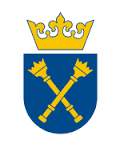 Załącznik nr 2 do SWZPROJEKTOWANE POSTANOWIENIA UMOWY 80.272.323.2023zawarta w Krakowie w dniu ...................... pomiędzy:Uniwersytetem Jagiellońskim z siedzibą w Krakowie przy ul. Gołębiej 24, reprezentowanym przez:……….  – …………………… działającego na podstawie pełnomocnictwa udzielonego przez JM Rektora UJ, w dniu  ……………… r., nr ………………, przy kontrasygnacie finansowej Kwestora UJ,zwanym dalej w treści Umowy „Zamawiającym”a............................................................................................................. z siedzibą w ........................... reprezentowanym przez ......................................................................................zwanym dalej w treści Umowy „Wykonawcą”.W wyniku przeprowadzenia postępowania w trybie podstawowym bez możliwości negocjacji na podstawie art. 275 pkt. 1 ustawy z dnia  11 września 2019 r. Prawo zamówień publicznych (Dz. U. z 2023 r. poz. 1605), zawarto umowę następującej treści:§1 Przedmiot umowyPrzedmiotem niniejszej Umowy jest świadczenie usług telekomunikacyjnych w zakresie łączności GSM dla Uniwersytetu Jagiellońskiego, w tym Uniwersytetu Jagiellońskiego – Collegium Medicum, z siedzibą w Krakowie.Zamawiający oświadcza, iż Umowy o Świadczenie Usług Telekomunikacyjnych w sieci telekomunikacyjnej Wykonawcy (dalej "Umowa o Świadczenie Usług Telekomunikacyjnych") zawierane w wykonaniu niniejszej Umowy zostają zawarte w związku z prowadzoną przez niego działalnością statutową. Zamawiający oświadcza, iż wyraża zgodę na przechowywanie informacji lub uzyskiwanie dostępu do informacji już przechowywanej w jego telekomunikacyjnych urządzeniach końcowych w celu świadczenia na rzecz Zamawiającego usług będących przedmiotem niniejszej umowy. Wykonawca świadczy usługi telekomunikacyjne w Sieci Telekomunikacyjnej Wykonawcy na rzecz Zamawiającego zgodnie z: Regulaminem Świadczenia Usług Telekomunikacyjnych w sieci telekomunikacyjnej GSM 900/1800 i UMTS przez _______________ z siedzibą w _________________________ - stanowiącym Załącznik nr 1 do niniejszej umowy. Cennikiem usług telekomunikacyjnych głosowych GSM wynikającym z oferty złożonej przez Wykonawcę w ramach niniejszego zamówienia, stanowiącym załącznik nr 2 Cennikiem usług mobilnego dostępu do Internetu wynikającym z oferty złożonej przez Wykonawcę w ramach niniejszego zamówienia, stanowiącym Załącznik nr 3 do niniejszej umowy. Cennikiem usługi „Bramka SMS” wynikającym z oferty złożonej przez Wykonawcę w ramach niniejszego zamówienia, stanowiącym Załącznik nr 4 do niniejszej umowy.Cennikiem usługi M2M wynikającym z oferty złożonej przez Wykonawcę w ramach niniejszego zamówienia, stanowiącym Załącznik nr 5 do niniejszej umowy.Cennikiem usług nie ujętych w Specyfikacji Warunków Zamówienia, a świadczonych przez Wykonawcę, stanowiącym Załącznik nr 6 do niniejszej umowy. Wartość niniejszej umowy określona na podstawie oferty wykonawcy wynosi kwotę netto ________________, co po doliczeniu należnej stawki podatku od towarów i usług VAT w wysokości 23% daje kwotę brutto __________ (słownie: ______________).Faktyczna wartość końcowa umowy wynikać będzie z wystawianych comiesięcznie faktur, obliczanych na podstawie cenników zawartych w Załącznikach nr 2, 3, 4 i 5 do niniejszej umowy. Wykonawca gwarantuje niezmienność wartości (cen) netto przez cały okres trwania umowy. Zmiana wynagrodzenia Wykonawcy określonego ust. 5 niniejszego paragrafu umowy wymaga zwarcia przez Strony pisemnego aneksu.§ 2Wykonawca oświadcza, że posiada odpowiednią wiedzę, uprawnienia, doświadczenie 
i dysponuje stosowną bazą do wykonania przedmiotu umowy. Wykonawca oświadcza, iż jest ubezpieczony od odpowiedzialności cywilnej w zakresie prowadzonej przez siebie działalności, posiada aktualną polisę ubezpieczeniową i zobowiązuje się do utrzymywania jej ciągłości przez okres trwania niniejszej umowy. § 3 Zamawiający będzie zawierał w okresie od 6 grudnia 2023r. do 30 września 2025 r. indywidualne Umowy o Świadczenie Usług Telekomunikacyjnych GSM na czas określony do 5 grudnia 2025 r. dla nowo aktywowanych numerów telefonicznych, transmisji danych i M2M.Zamawiający przeniesie do Wykonawcy dotychczas używane przez Zamawiającego 1536 numerów telefonów. Za przeniesienie przydzielonego numeru nie pobiera się opłat od Zamawiającego, zgodnie z art. 71 ust. 3 ustawy Prawo telekomunikacyjne. Numery te będą aktywowane od dnia 6 grudnia 2023 roku. Przy realizacji powyższego przeniesienia Strony zobowiązują się do współpracy, a Zamawiający umocuje Wykonawcę do dokonania czynności przeniesienia numerów Zamawiającego do własnej sieci. Zamawiający zastrzega sobie prawo wstrzymania nie więcej niż 20 aktywacji poszczególnych numerów w sieci Wykonawcy w wypadkach losowych.W okresie od dnia zawarcia umowy do dnia 30 listopada 2023 r. Wykonawca dostarczać będzie sukcesywnie Zamawiającemu uniwersalne karty SIM 5G dla wszystkich dotychczas używanych przez niego 1536 numerów telefonicznych.Zamawiający zastrzega sobie możliwość rezygnacji z maksymalnie 50 numerów telefonicznych w okresie trwania umowy. Wykonawca zapewni system informatyczny, w którym Zamawiający będzie miał możliwość sprawdzania dla poszczególnych numerów telefonów, jakie usługi są aktywne i stan połączeń z bieżącego okresu rozliczeniowego. Zamawiający dopuszcza obsługę i modyfikację usług abonenckich przez dedykowanego konsultanta. Zamawiający chce mieć też możliwość sprawdzenia salda konta abonenckiego. § 4Numery telefonów, dla których zostaną zawarte umowy o świadczenie usług telekomunikacyjnych zgodnie z § 3 ust. 1 do 3 zostaną aktywowane w planie taryfowym określonym w Załączniku nr 2 oraz będą miały włączone następujące usługi: transmisja głosu w sieci GSM 900/1800/1900, połączenia krajowe do sieci komórkowych i stacjonarnych bez naliczania opłat oraz połączenia do sieci komórkowych i stacjonarnych międzynarodowe oraz roamingowe zgodnie z ofertą Wykonawcy połączenia konferencyjne, połączenie oczekujące, przesyłanie SMS, przesyłanie MMS, roaming, dostęp do Internetu (poprzez WWW), transmisja danych (UMTS/HSDPA, LTE, 5G) z limitem 30GB/miesiąc, w tym 10GB transmisji w Unii Europejskiej. Możliwość dokupienia pakietów transmisji w Polsce, Unii Europejskiej i poza Unią Europejską w wielkościach i cenach wynikających z Załącznika 3 do Umowyusługa poczty głosowej, sprawdzanie stanu konta przy użyciu SMS-a, ustawianie usługi CLEAR/CLIP,usługa limitu kwotowego wartości usług, blokada połączeń (nawiązywania rozmów i wysyłania SMS-ów oraz MMS-ów) do i od numerów specjalnych i usług Premium z możliwością odblokowania dla konkretnego numeru.blokada zakupu treściblokada możliwości odbierania połączeń i SMS-ów na koszt odbiorcy,możliwość bezpłatnej wymiany karty SIM na kartę e-SIM. chyba, że w indywidualnym przypadku Zamawiający zrezygnuje z którejś usługi. Z dniem 6 grudnia 2023 Wykonawca przejmie1176350 numery Zamawiającego uruchomione zgodnie z planem taryfowym stanowiącym Załącznik nr 2Wykonawca w okresie od 6 grudnia 2023 r. do 30 września 2025 r. umożliwi na wniosek Zamawiającego przeniesienie do sieci Wykonawcy z innych sieci nie więcej niż 20 prywatnych numerów telefonicznych pracowników Zamawiającego i dołączy je do jego puli numerów służbowych.Wykonawca dopuszcza bezpłatne przeniesienie praw i obowiązków wynikających z poszczególnych umów o świadczenie usług telekomunikacyjnych na wskazany przez Zamawiającego podmiot, z możliwością załatwienia wszelkich formalności z tym związanych w siedzibie Zamawiającego lub we wskazanych obiektach Uczelni zlokalizowanych na terenie Krakowa. Przeniesienie numerów zostanie sfinalizowane na warunkach dostępnej dla wskazanych podmiotów oferty standardowej. W okresie trwania umowy może zostać bezpłatnie przeniesionych na warunkach wynikających z umowy nie więcej niż 50 numerów, co Wykonawca powinien dokonać w terminie 14 dni od zgłoszenia przez Zamawiającego.Zamawiający zastrzega sobie możliwość rezygnacji z maksymalnie 50 numerów telefonicznych w okresie trwania umowy. § 5Numery telefonów, dla których zostaną zawarte umowy o świadczenie usług telekomunikacyjnych zgodnie z § 3 ust. 1 do 3 zostaną aktywowane w planie taryfowym określonym w Załączniku nr 3 oraz będą miały włączone usługi o następujących parametrach: a) Prędkość transmisji danych:W zasięgu technologii LTE: 100Mb/s download, 50Mb/s uploadW zasięgu technologii 5G: 20GB/s download 10GB/s uploadprędkość transmisji co najmniej do 7,2 Mb/s do i do 2Mb/s od abonenta,nielimitowany dostęp do technologii przesyłania danych – UMTS/HSDPA, LTE, 5G,Limit transmisji danych 100GB w kraju w ramach abonamentu z możliwością dokupienie dla każdego numeru dowolnej ilości pakietów po 50GBMożliwość wykupienia pakietów transmisji danych po 10GB w UEMożliwość wykupienia pakietów transmisji danych po 500MB poza UEStały abonament za numer telefonu gwarantujący korzystanie z usług.Blokada możliwości wykonywania połączeń głosowychBlokada połączeń (nawiązywania rozmów i wysyłania SMS-ów oraz MMS-ów) do i od numerów specjalnych i usług Premium z możliwością odblokowania dla konkretnego numeru.Blokada zakupu treści,Blokada możliwości odbierania połączeń i SMS-ów na koszt odbiorcy,Z dniem 6 grudnia 2023 Wykonawca przejmie 350  numerów Zamawiającego uruchomionych zgodnie z planem taryfowym stanowiącym Załącznik nr 3.Zamawiający zastrzega sobie możliwość rezygnacji z maksymalnie 20 numerów telefonicznych w okresie trwania umowy. §6Numery telefonów, dla których zostaną zawarte umowy o świadczenie usług telekomunikacyjnych zgodnie z § 3 ust. 1 do 3 zostaną aktywowane w planie taryfowym określonym w Załączniku nr 5 oraz będą miały włączone usługi o następujących parametrach:Karta SIM nie powinna posiadać kodu PIN lub musi istnieć możliwość jego usunięcia.Usługa musi mieć zapewniony priorytet połączeń, co umożliwi komunikację między urządzeniami w czasie rzeczywistym.Możliwość transmisji danych w technologii UMTS/HSDPA, LTE, 5G bez limitu w abonamencie.Możliwość wysyłania i odbierania SMS-ów.Możliwość wykonywania połączeń głosowych wyłącznie krajowych taryfikowanych zgodnie z publicznym cennikiem Wykonawcy.Blokada połączeń roamingowych, międzynarodowych i usług Premium.Zamawiający przeniesie do Wykonawcy dotychczas używane przez Zamawiającego 10 numerów telefonów M2M. Za przeniesienie przydzielonego numeru nie pobiera się opłat od Zamawiającego, zgodnie z art. 71 ust. 3 ustawy Prawo telekomunikacyjne. Numery te będą aktywowane od dnia 6 grudnia 2023 roku. Przy realizacji powyższego przeniesienia Strony zobowiązują się do współpracy, a Zamawiający umocuje Wykonawcę do dokonania czynności przeniesienia numerów Zamawiającego do własnej sieci.§ 7Na żądanie Zamawiającego lub użytkownika danego numeru Wykonawca zablokuje natychmiast kartę SIM w przypadku jej zagubienia lub kradzieży. Wykonawca dostarczy nieodpłatnie duplikat karty SIM za kartę SIM, która uległa kradzieży, zagubieniu lub uszkodzeniu. W celu sprawnej realizacji tego punktu Wykonawca dostarczy przedstawicielowi Zamawiającego odpowiednią ilość nieaktywnych kart SIM. Zamawiający może aktywować kartę SIM, o której mowa powyżej tylko w przypadku kradzieży, zagubienia lub uszkodzenia pierwotnej karty SIM, bądź wymiany dla danego numeru urządzenia wymagającego innego formatu karty SIM niż dotychczas posiadana. Zamawiający będzie każdorazowo zlecał aktywację kart SIM przez Wykonawcę w sieci telekomunikacyjnej Wykonawcy.Wykonawca w okresie 3 miesięcy od daty zawarcia niniejszej Umowy jest zobowiązany do zapewnienia zasięgu swojej sieci we wskazanych w SWZ istniejących budynkach Uniwersytetu. Termin zapewnienia zasięgu w budynkach powstających lub mających powstać strony uzgodnią w osobnym porozumieniu. Przez zapewnienie zasięgu rozumie się zapewnienie poziomu sygnału na poziomie min. - 90 dBm. W każdorazowym przypadku stwierdzenia braku zasięgu przez okres co najmniej 24 godzin po upływie terminów i w miejscach określonych w oparciu o ust. 3 z przyczyn niezawinionych przez Zamawiającego, Zamawiający wezwie pisemnie Wykonawcę do usunięcia usterki określając w porozumieniu z Wykonawcą datę usunięcia usterki. Jeśli Wykonawca nie usunie usterki w terminie wskazanym w pisemnym wezwaniu, zapłaci Zamawiającemu karę umowną w wysokości 30 000,- zł (słownie: trzydzieści tysięcy złotych) bez odrębnego wezwania do usunięcia usterki. Zamawiający nie wyraża zgody na przesyłanie przez Wykonawcę oraz podmioty z nim powiązane informacji handlowych, reklamowych, marketingowych itp. w postaci wiadomości SMS i MMS na numery w sieci Wykonawcy, których jest abonentem. §8Od 1 grudnia 2023 roku i do 30 listopada 2025 roku Wykonawca będzie świadczył Zamawiającemu usługę „Bramka SMS” polegającą na możliwości masowego wysyłania wiadomości SMS, zgodnie z wymaganiami opisanymi w SWZDo dnia 23 listopada 2023 roku Wykonawca dostarczy wersję demonstracyjną systemu do testów.Za usługi telekomunikacyjne świadczone w drodze Usługi „Bramka SMS” operator będzie pobierał miesięczną opłatę zgodnie z cennikiem stanowiącym Załącznik nr 4 do niniejszej umowy.Jeżeli Usługa nie zostanie uruchomiona w wymaganym terminie z winy Wykonawcy, Wykonawca zapłaci Zamawiającemu karę umowną w wysokości 500,- zł (słownie: pięćset złotych) za każdy dzień zwłoki. W przypadku otrzymania przez Zamawiającego reklamacji od adresatów o braku dostarczenia SMS-a do więcej niż dwudziestu użytkowników w terminie 24 godzin od rozpoczęcia jego wysyłania, Wykonawca zapłaci Zamawiającemu karę umowną w wysokości opłaty za jedną wiadomość SMS według Załącznika nr 4 do umowy za każdego reklamowanego niedostarczonego SMS-a.§ 9 WynagrodzenieZa wykonane usługi telekomunikacyjne wymienione w §3, §4, §6 i §7 Zamawiający będzie uiszczał opłaty zgodnie z cenami zawartymi odpowiednio:w cenniku usług telekomunikacyjnych głosowych wynikających z oferty złożonej przez Wykonawcę w ramach niniejszego zamówienia stanowiących Załącznik nr 2 do umowy.w cenniku usług mobilnego dostępu do Internetu stanowiącym Załącznik nr 3 do umowy, w cenniku usługi „Bramka SMS” stanowiącym załącznik nr 4 do umowy,w cenniku usługi M2M, stanowiącym załącznik nr 5 do umowy w cenniku Wykonawcy w przypadku skorzystania z usług nie opisanych w Umowie i warunkach niniejszego postępowania stanowiącym Załącznik nr 6.Miesięczna opłata abonamentowa będzie płatna z góry, a opłata za usługi telekomunikacyjne z dołu.Podstawą zapłaty będą faktury miesięczne wystawiane przez Wykonawcę z załączonymi bilingami rozmów i dokładną specyfikacją usług dla poszczególnych numerów, w szczególności ze wskazaniem daty aktywacji / deaktywacji usługi. Zamawiający dopuszcza dostarczanie bilingów wyłącznie w formie elektronicznej. Za usługi dla numerów aktywowanych zgodnie z §4, §5, §6 i §8 z wyjątkami opisanymi w Informacjach Ogólnych Załącznika A do SWZ wystawiane będą faktury zbiorcze. Termin płatności wszystkich faktur wynosi do 30 dni od daty dostarczenia faktury.W wypadku przekroczenia terminu płatności Wykonawca naliczy Zamawiającemu ustawowe odsetki. Wynagrodzenie przysługujące Wykonawcy jest płatne przelewem z rachunku Zamawiającego, na konto Wykonawcy wskazane na fakturze. W przypadku wystawiania przez Wykonawcę ustrukturyzowanych faktur elektronicznych w rozumieniu art. 6 ust. 1 ustawy z dnia 9 listopada 2018 r. o elektronicznym fakturowaniu w zamówieniach publicznych, koncesjach na roboty budowlane lub usługi oraz partnerstwie publiczno-prywatnym (Dz. U. 2020 poz. 1666 ze zm.) za pośrednictwem Platformy Elektronicznego Fakturowania dostępnej pod adresem: https://efaktura.gov.pl/, w polu „referencja”, Wykonawca wpisze następujący adres e-mail: wojciech.piatek@uj.edu.pl. Wynagrodzenie przysługujące Wykonawcy jest płatne przelewem z rachunku Zamawiającego, na rachunek bankowy Wykonawcy wskazany w fakturze, przy czym Wykonawca zobowiązany jest do wskazania numeru rachunku, który został ujawniony w wykazie podmiotów zarejestrowanych jako podatnicy VAT, nie zarejestrowanych oraz wykreślonych i przywróconych do rejestru VAT prowadzonym przez Szefa Krajowej Administracji Skarbowej (dalej: „Biała lista”).Zamawiający w przypadku, gdy Wykonawca jest zarejestrowany jako czynny podatnik podatku od towarów i usług może dokonać płatności wynagrodzenia z zastosowaniem mechanizmu podzielonej płatności, to jest w sposób wskazany w art. 108a ust. 2 ustawy z dnia 11 marca 2004 r. o podatku od towarów i usług (t. j. Dz. U. 2020 poz. 106 ze zm.). Postanowień zdania 1. nie stosuje się, gdy przedmiot umowy stanowi czynność zwolnioną z podatku VAT albo jest on objęty 0% stawką podatku VAT.Miejscem płatności jest Bank Zamawiającego. Zamawiający wymaga wystawiania faktur odpowiednio dla a) Zamawiającego jakim jest Uniwersytet Jagielloński, ul. Gołębia 24, 31-007 Kraków NIP PL 675-000-22-36 b) Zamawiającego Uniwersytetu Jagiellońskiego – Collegium Medicum, ul. Św. Anny 12, 31-008 Kraków, dla którego faktura powinna być wystawiona w następujący sposób: • Nabywca: Uniwersytet Jagielloński, ul. Gołębia 24, 31-007 Kraków • Płatnik: Collegium Medicum, ul. Św. Anny 12, 31-008 Kraków, NIP PL 675-000-22-36. § 10 Przedstawiciele stron Do kontaktów z Zamawiającym ze strony Wykonawcy upoważniony(-a) jest: Do kontaktów z Zamawiającym ze strony Wykonawcy w sprawach finansowo-księgowych upoważniony (-a)jest:………………………………………W szczególnych przypadkach należy zwracać się do: ………………………….Wykonawca udostępni telefoniczny numer alarmowy dostępny z sieci Wykonawcy, z innych sieci komórkowych i sieci stacjonarnych w celu umożliwienia szybkiej obsługi przypadków nagłych. Do kontaktów z Wykonawcą w sprawach telefonii GSM ze strony Zamawiającego upoważnieni są: W sprawach Uniwersytetu Jagiellońskiego: W sprawach Uniwersytetu Jagiellońskiego – Collegium Medicum:Osoby wymienione w ustępie 5 upoważnione są do następujących czynności:zamawianie nowych numerów telefonicznych, aktywacja nowych numerów, aktywacja duplikatów kart SIM aktywacja i dezaktywacja usług, zgłaszanie reklamacji, podpisywanie w imieniu Zamawiającego indywidualnych Umów o Świadczenie Usług Telekomunikacyjnych.Do kontaktów z Wykonawcą w sprawach finansowo-księgowych ze strony Zamawiającego upoważnieni są: W sprawach Uniwersytetu Jagiellońskiego: W sprawach Uniwersytetu Jagiellońskiego – Collegium Medicum:Osoby wymienione w ust. 1, 2, 3, 5 i 7 mogą zostać zmienione w trakcie realizacji umowy na inne za uprzednim pisemnym poinformowaniem strony drugiej. Powiadomienie o powyższych zmianach nie stanowi zmiany umowy wymagającej sporządzenia aneksu. W celu wykonania Umowy, Strony wzajemnie udostępniają sobie dane swoich pracowników i współpracowników zaangażowanych w wykonywanie Umowy w celu umożliwienia utrzymywania bieżącego kontaktu przy wykonywaniu Umowy. W celu zawarcia i wykonywania Umowy, Strony wzajemnie udostępniają sobie dane osobowe osób reprezentujących Strony, w tym pełnomocników lub członków organów w celu umożliwienia kontaktu między Stronami jak i weryfikacji umocowania przedstawicieli Stron. Wskutek wzajemnego udostępnienia danych osobowych osób wskazanych w ust. 10 i 11 powyżej, Strony stają się niezależnymi administratorami udostępnionych im danych. Każda ze Stron jako administrator udostępnionych jej danych osobowych samodzielnie decyduje o celach i środkach przetwarzania udostępnionych jej danych osobowych, w granicach obowiązującego prawa i ponosi za to odpowiedzialność. Strony wzajemnie przekażą swoim pracownikom i współpracownikom treść określonych przez drugą Stronę Informacji o danych osobowych dotyczącej pracowników i współpracowników drugiej Strony, przed udostępnieniem ich danych osobowych drugiej Stronie, udokumentują to przekazanie, a także będą przechowywały dokumentację przekazania w sposób zapewniający jej dostępność oraz integralność przez czas trwania Umowy, a także 5 lat dłużej. Jeśli przedstawiciele Stron nie wskażą inaczej w formie pisemnej, elektronicznej lub e-mailowej, każda ze Stron, w wykonaniu obowiązku z ust. 13, powinna użyć treści Informacji o danych osobowych dotyczącej pracowników i współpracowników drugiej Strony, dostępnej na stronie www.______________________(wersja Wykonawcy), www.__________ (wersja Zamawiającego). § 11 Okres obowiązywania umowyUmowę zawiera się do dnia 5 grudnia 2025 r. z następującymi zastrzeżeniami: Zawieranie indywidualnych Umów o Świadczenie Usług Telekomunikacyjnych GSM odbywać się będzie od 6 grudnia 2023 do 30 września 2025 r.,Świadczenie usługi „Bramka SMS” rozpocznie się najpóźniej dnia 1 grudnia 2023 r. i zakończy 30 listopada 2025 r.Wszystkie indywidualne Umowy o Świadczenie Usług Telekomunikacyjnych GSM ulegają rozwiązaniu z dniem 5 grudnia 2025 r. Każda ze Stron może wypowiedzieć Umowę z trzymiesięcznym okresem wypowiedzenia, jeżeli zajdą okoliczności powodujące, że jej dalsze wykonanie nie leży w interesie publicznym, czego Strony nie mogły przewidzieć z chwilą zawierania Umowy. § 12 Kary umowne Strony zastrzegają sobie prawo do dochodzenia kar umownych za niezgodne z niniejszą umową lub nienależyte wykonanie zobowiązań wynikających z umowy, przy czym Strony zgodnie ustalają, iż rozwiązanie umowy, odstąpienie lub jej wypowiedzenie bądź rezygnacja z jej określonej części przez Zamawiającego z przyczyn bądź w przypadkach opisanych w niniejszej umowie oraz jej załącznikach nie będzie skutkowało jakimikolwiek karami wobec Zamawiającego, również wynikającymi z Regulaminu Świadczenia Usług Telekomunikacyjnych.Wykonawca zapłaci Zamawiającemu karę umowną, niewyszczególnioną w paragrafach 7 i 8 w przypadku: zwłoki w wykonaniu przedmiotu umowy lub jej określonego zakresu w wysokości 0,5% wartości brutto zamówienia za każdy dzień zwłoki, w stosunku do określonego w umowie terminu, nie więcej niż 20% wartości brutto umowy, zwłoki w usunięciu wad przedmiotu umowy lub jej określonego zakresu w wysokości 0,01% wartości brutto zamówienia za każdy dzień zwłoki, licząc od następnego dnia po upływie terminu określonego przez Strony w celu usunięcia wad, zwłoki w przedstawieniu kalkulacji lub oświadczenia, o którym mowa w § 15 ust. 4 w wysokości 100 zł za każdy dzień zwłoki Zapłata kary umownej nastąpi w ciągu 14 dni od dnia wystawienia przez Zamawiającego noty obciążeniowej. W przypadku braku zapłaty kary umownej Zamawiający jest uprawniony do jej potrącenia z przysługującego Wykonawcy wynagrodzenia.Łączna wysokość kar umownych nie przekroczy 20% wartości wynagrodzenia.§ 13 Odstąpienie od umowyZamawiający może rozwiązać niniejszą umowę bez zachowania okresu wypowiedzenia , 
w przypadku rażącego naruszenia przez Wykonawcę obowiązków z niej wynikających, a w szczególności w przypadku, gdy: Nastąpiło trzykrotne powiadomienie Wykonawcy przez Zamawiającego 
o nienależytym wykonywaniu umowy (w tym osób zaangażowanych do realizacji przedmiotu umowy) lub Wykonawca realizuje zamówienie w sposób niezgodny z zapisami umowy (np. rażąca niedbałość w wykonywaniu obowiązków wynikających z niniejszej umowy lub niewypełnianie obowiązków wynikających z niniejszej umowy lub niewykonywanie ich w pełnym zakresie i w terminach przyjętych w umowie) i pomimo trzykrotnego powiadomienia nie nastąpiła poprawa w tym względzie; Wykonawca utracił właściwości niezbędne do wykonywania niniejszej umowy.2,	Zamawiający może odstąpić od niewykonanej części umowy w terminie 90 dni od dnia powzięcia wiadomości o tym, że : Wykonawca na skutek swojej niewypłacalności nie wykonuje zobowiązań pieniężnych przez okres co najmniej 3 miesięcy,zostanie podjęta likwidacja Wykonawcy,wystąpią u Wykonawcy duże trudności finansowe, w szczególności wystąpią zajęcia komornicze lub inne zajęcia uprawnionych organów o łącznej wartości przekraczającej 200 000,00 PLN (słownie: dwieście tysięcy złotych),Wykonawca wykonuje przedmiot umowy wadliwie oraz nie reaguje na polecenia Zamawiającego dotyczące poprawek i zmian sposobu wykonania w wyznaczonym mu przez Zamawiającego 7-dniowym terminie na usunięcie nieprawidłowości.bez uzasadnionego powodu Wykonawca nie rozpocznie bądź zaniecha realizacji przedmiotu umowy. W razie odstąpienia od umowy lub jej rozwiązania z przyczyn zawinionych przez jedną ze Stron, Strona z której winy doszło do odstąpienia lub rozwiązania umowy od umowy, zobowiązana jest zapłacić drugiej stronie karę umowną w wysokości 10% wynagrodzenia brutto. Jeżeli kara nie pokrywa poniesionej szkody, Strony mogą dochodzić odszkodowania uzupełniającego na zasadach ogólnych. Zamawiającemu przysługuje prawo dochodzenia odszkodowania uzupełniającego, przekraczającego wysokość kar umownych do wysokości rzeczywiście poniesionej szkody z wyłączeniem utraconych korzyści.Roszczenie o zapłatę kar umownych staje się wymagalne z dniem zaistnienia określonych w niniejszej umowie podstaw do ich naliczenia. Wykonawcy nie przysługuje odszkodowanie za odstąpienie Zamawiającego od umowy z winy Wykonawcy. W przypadku odstąpienia lub wypowiedzenia umowy Strony zachowują prawo egzekucji kar umownych określonych w niniejszej umowie.§ 14 Siła wyższa Przez siłę wyższą, rozumie się zdarzenie niezależne od Wykonawcy, nie wynikające z jego i jego podwykonawców problemów organizacyjnych, którego wystąpienia lub skutków nie mógł przewidzieć lub któremu nie mógł zapobiec, ani któremu nie mógł przeciwdziałać, a które uniemożliwiają Wykonawcy wykonanie w części lub w całości jego zobowiązania wynikającego z niniejszej umowy albo mającej bezpośredni wpływ na  terminowość i sposób wykonywanych umowy. Strony za okoliczności siły wyższej uznają w szczególności: ogłoszone stany klęski żywiołowej, w tym powódź i trzęsienie ziemi, upadek statku powietrznego, strajki generalne lub lokalne, działania wojenne lub ogłoszenie stanu wojennego, atak terrorystyczny, ogłoszone stany wyjątkowe, ogłoszone stany zagrożenia epidemicznego, ogłoszone stany epidemiiJeżeli wskutek okoliczności siły wyższej Strona nie będzie mogła wykonywać swoich obowiązków umownych w całości lub w części, niezwłocznie powiadomi o tym drugą stronę. W takim przypadku Strony uzgodnią sposób i zasady dalszego wykonywania umowy lub umowa zostanie rozwiązana.Bieg terminów określonych w niniejszej umowie ulega zawieszeniu przez czas trwania przeszkody spowodowanej siłą wyższą.§ 15 Zmiana umowy Strony dopuszczają, poza zmianami wskazanymi w art. 455 ustawy, możliwość zmiany umowy bez obowiązku przeprowadzania nowego postępowania w następujących przypadkach i zakresach:zmiany terminu realizacji zamówienia, poprzez jego skrócenie w przypadku zgodnej woli Stron lub poprzez jego przedłużenie ze względu na przyczyny leżące po stronie Zamawiającego dotyczące np. braku przygotowania/przekazania miejsca realizacji/dostawy, oraz inne niezawinione przez Strony przyczyny spowodowane przez tzw. siłę wyższą,ustawowej zmiany stawki podatku od towarów i usług VAT. W przypadku ustawowego obniżenia lub podwyższenia stawki podatku od towarów i usług VAT w okresie realizacji umowy, Strony dokonają stosownej zmiany pozostałej do zapłaty należności wynikającej z umowy, po przeprowadzeniu ustaleń i zawarciu aneksu, dla tej części wynagrodzenia umownego, której zmiana dotyczy,ustawowej zmiany wysokości minimalnego wynagrodzenia za pracę albo minimalnej stawki godzinowej ustalonych na podstawie art. 2 ust. 3 – 5 ustawy z dnia 10 października 2002 r. o minimalnym wynagrodzeniu za pracę (t. j. Dz. U. z 2020 r. poz. 2207) wpływającej na wysokość miesięcznego wynagrodzenia Wykonawcy, którego wypłata nastąpiła po dniu wejścia w życie przepisów dokonujących zmiany wysokości minimalnego wynagrodzeniu za pracę,ustawowej zmiany zasad podlegania ubezpieczeniom społecznym lub ubezpieczeniu zdrowotnemu lub wysokości stawki składki na ubezpieczenia społeczne lub zdrowotne ustalonych na podstawie przepisów ustawy z dnia 13 października 1998 r. o systemie ubezpieczeń społecznych (t. j. Dz. U. z 2021 r. poz. 423) oraz ustawy z dnia 27 sierpnia 2004 r. o świadczeniach opieki zdrowotnej finansowanych ze środków publicznych (t. j. Dz. U. z 2021 r. poz. 1285) wpływającej na wysokość miesięcznego wynagrodzenia Wykonawcy, którego wypłata nastąpiła po dniu wejścia w życie przepisów dokonujących zmian ww. zasad lub wysokości stawek składek.zmiany zasad gromadzenia i wysokości wpłat do pracowniczych planów kapitałowych, o których mowa w ustawie z dnia 04 października 2018 r. o pracowniczych planach kapitałowych (t. j. Dz. U. 2020 poz. 1342 ze zm.) wpływającej na wysokość wynagrodzenia Wykonawcy, którego wypłata nastąpiła po dniu zmiany postanowień umowy o prowadzenie pracowniczego zawartej przez Wykonawcę z instytucją finansową zarządzającą PPK, dotyczących ww. zasad gromadzenia i wysokości wpłat do pracowniczych planów kapitałowych.poprawy jakości lub innych parametrów charakterystycznych dla danego elementu dostawy lub zmiany technologii na równoważną lub lepszą, podniesienia wydajności urządzeń oraz bezpieczeństwa, w sytuacji wycofania z rynku przez producenta lub zakończenia produkcji zaoferowanego przez Wykonawcę przedmiotu zamówienia bądź jego elementów, aktualizacji rozwiązań z uwagi na postęp technologiczny lub zmiany obowiązujących przepisów, zmiany kluczowego personelu Wykonawcy lub Zamawiającego (osoby upoważnione do reprezentowania Stron w sprawach związanych z realizacją umowy), ze względów losowych, zdrowotnych lub innych, zmiany podwykonawcy ze względów losowych lub innych korzystnych dla Zamawiającego, w przypadku zadeklarowania przez Wykonawcę realizacji zamówienia przy pomocy podwykonawców.Zmiana wysokości wynagrodzenia należnego Wykonawcy w przypadku zaistnienia przesłanki, o której mowa w ust. 1 lit. b-) będzie odnosić się wyłącznie do części przedmiotu umowy zrealizowanej, zgodnie z terminami ustalonymi umową, po dniu wejścia w życie przepisów zmieniających stawkę podatku od towarów i usług oraz wyłącznie do części przedmiotu umowy, do której zastosowanie znajdzie zmiana stawki podatku od towarów i usług. W przypadku takim, wartość wynagrodzenia netto nie zmieni się, a wartość wynagrodzenia brutto zostanie wyliczona na podstawie nowych przepisów.W przypadkach określonych w ust. 1 lit. b), c) oraz lit e) Wykonawca, w terminie nie dłuższym niż 14 dni od dnia wejścia w życie nowych przepisów, może zwrócić się do Zamawiającego z wnioskiem o zmianę wynagrodzenia, jeżeli zmiany te będą miały wpływ na koszty wykonania przedmiotu umowy przez Wykonawcę. Zasadność wzrostu wynagrodzenia Wykonawcy z ww. przyczyn będzie rozpatrywane w poniżej opisanym trybie:Wykonawca wraz z wnioskiem, będzie zobowiązany pisemnie przedstawić Zamawiającemu szczegółową kalkulację uzasadniającą wzrost/obniżenie kosztów, wynikający ze zmiany ww. przepisów. Z uprawnienia tego może skorzystać również Zamawiający. Jeżeli po upływie 14 – dniowego terminu, Wykonawca nie zwróci się do Zamawiającego o zmianę wynagrodzenia, Zamawiający uzna, iż zmiany przepisów nie mają wpływu na koszty wykonania zamówienia przez Wykonawcę.Zamawiający dokona analizy przedłożonej kalkulacji w terminie nie dłuższym niż 14 dni od dnia jej otrzymania. W wyniku przeprowadzenia analizy Zamawiający jest uprawniony do:Jeżeli uzna, że przedstawiona kalkulacja potwierdza wzrost kosztów ponoszonych przez Wykonawcę, dokona zmiany umowy w tym zakresie. Jeżeli uzna, że przedstawiona kalkulacja nie potwierdza wzrostu kosztów wykonania zamówienia, w wysokości zaproponowanej przez Wykonawcę, nie wyrazi zgody na wprowadzenie zmiany, o czym poinformuje Wykonawcę, przedstawiając stosowne uzasadnienie. W takiej sytuacji, w terminie 14 dni od dnia otrzymania odmowy od Zamawiającego, Wykonawca może ponownie przedstawić kalkulację uzasadniającą wzrost kosztów, z uwzględnieniem uwag Zamawiającego. Zamawiający ponownie dokona jej analizy, w terminie nie dłuższym niż 14 dni od dnia jej otrzymania, a następnie postąpi odpowiednio w sposób opisany powyżej. Zmiana wynagrodzenia Wykonawcy nastąpi od daty wprowadzenia zmiany w umowie (wchodzi w życie z dniem zawarcia aneksu) i dotyczy wyłącznie niezrealizowanej części umowy. Wykonawca w terminie 30 dni od zawarcia umowy przedstawi Zamawiającemu szczegółowe kalkulacje cen jednostkowych z uwzględnieniem czynników określonych w ust. 1 lit b-e albo oświadczenie o niezmienności cen w czasie trwania umowy. Wynagrodzenie może jedynie ulec zmianie w przypadku zmiany składników cenotwórczych określonych w ust. 1 lit b)-e) oraz w przypadkach określonych w ust. 5. Strony umowy mogą wnioskować o zmianę wysokości wynagrodzenia Wykonawcy w przypadku zmiany ceny materiałów lub kosztów związanych z realizacją umowy po upływie 12 miesięcy licząc od dnia zawarcia Umowy, oraz nie częściej niż po upływie kolejnych 12 miesięcy od dnia zawarcia aneksu zmieniającego wysokość wynagrodzenia Wykonawcy.Strony umowy mogą wnioskować o zmianę wysokości wynagrodzenia Wykonawcy w przypadku, gdy zmiana ceny materiałów lub kosztów związanych z realizacją Umowy będzie wyższa lub niższa o co najmniej 0,5% od wysokości średniorocznego wskaźnika cen towarów i usług konsumpcyjnych ogółem ogłaszanego w komunikacie Prezesa Głównego Urzędu Statystycznego, o którym mowa ust. 10.Zmiana wynagrodzenia Wykonawcy będzie następowała w odniesieniu do wskaźnika zmiany ceny materiałów lub kosztów (średniorocznego wskaźnika cen towarów i usług konsumpcyjnych ogółem) ogłaszanego w komunikacie Prezesa Głównego Urzędu Statystycznego w Dzienniku Urzędowym Rzeczypospolitej Polskiej „Monitor Polski” w terminie do dnia 31 stycznia roku następnego za poprzedni rok kalendarzowy, na podstawie art. 94 ust. 1 pkt 1 lit. a ustawy z dnia 17 grudnia 1998 r. o emeryturach i rentach z Funduszu Ubezpieczeń Społecznych (Dz. U. z 2020 r. poz. 53, z późn. zm.).Łączna maksymalna wartość zmiany wynagrodzenia Wykonawcy może wynieść 5% wynagrodzenia Wykonawcy.Warunkiem zmiany wynagrodzenia Wykonawcy będzie wykazanie przez daną Stronę umowy w sposób wskazany w ust.  6, że zmiana ceny materiałów lub kosztów związanych z realizacją Umowy miała faktyczny wpływ na koszty wykonania przedmiotu umowy.Strona umowy w terminie nie dłuższym niż 14 dni od zmiany cen materiałów lub kosztów związanych z realizacją Umowy, może zwrócić się z wnioskiem o zmianę wynagrodzenia, jeżeli zmiany te będą miały wpływ na koszty wykonania przedmiotu Umowy przez Wykonawcę. Wraz z wnioskiem, Strona umowy będzie zobowiązana pisemnie przedstawić szczegółową kalkulację uzasadniającą odpowiednio wzrost albo obniżenie kosztów. Jeżeli po upływie 14-dniowego terminu strona umowy nie zwróci się o zmianę wynagrodzenia, to druga Strona umowy uzna, iż zmiana cen materiałów lub kosztów nie ma faktycznego wpływu na koszty wykonania zamówienia przez Wykonawcę.Zasadność wniosku Wykonawcy o zmianę wysokości wynagrodzenia Wykonawcy powinna być poddana analizie.Zmiana wynagrodzenia Wykonawcy powinna być usankcjonowana zawarciem aneksu do umowy i będzie następować od daty wprowadzenia zmiany w Umowie i dotyczyć wyłącznie niezrealizowanej części Umowy.§ 16 Postanowienia końcowe Żadna ze Stron nie jest uprawniona do przeniesienia swoich praw i zobowiązań z tytułu niniejszej umowy bez uzyskania pisemnej zgody drugiej Strony. Wykonawca zobowiązany jest do uzyskania pisemnej zgody Zamawiającego na przeniesienie praw i obowiązków z niniejszej umowy także w przypadku zmiany formy prawnej Wykonawcy. Umowa nie wyklucza możliwości korzystania przez Zamawiającego z innych ofert Wykonawcy lub usług innych operatorów i dostawców w zakresie telefonii GSM. Zaniedbanie w powiadomieniu drugiej Strony o zmianie adresu obciąży wyłącznie Stronę winną zaniedbania. W przypadku braku powiadomienia drugiej Strony o zmianie adresu do korespondencji przez jedną ze Stron, korespondencja przesłana adresatowi na dotychczasowy adres zostanie uznana przez nadawcę za doręczoną skutecznie. W sprawach nieuregulowanych niniejszą umową mają zastosowanie przepisy ustawy – Prawo zamówień publicznych (t. j. Dz. U. 2023 poz.  1605 zm ), oraz ustawy z dnia 23 kwietnia 1964 r. – Kodeks cywilny ((Dz. U. 2023 poz. 1610 ze zm.). oraz ustawy ustawy z dnia 16 lipca 2004 r. Prawo telekomunikacyjne (Dz.U. 2022 poz. 1648, z późn.zm.). Zastosowanie mają również Regulaminy Świadczenia Usług w sieci Wykonawcy z zastrzeżeniem zapisu ust. 6.Strony zgodnie ustalają, iż w przypadku sprzeczności pomiędzy zapisami Umowy a Regulaminem Świadczenia Usług oraz Umową o Świadczenie Usług Telekomunikacyjnych zastosowanie mają postanowienia niniejszej umowy. Wszelkie zmiany lub uzupełnienia niniejszej umowy mogą nastąpić za zgodą Stron w formie pisemnego aneksu pod rygorem nieważności. Wszelkie oświadczenia Stron umowy będą składane na piśmie pod rygorem nieważności listem poleconym lub za potwierdzeniem ich złożenia. Ewentualna nieważność jednego lub kilku postanowień niniejszej umowy nie wpływa na ważność umowy w całości, a w takim przypadku Strony zastępują nieważne postanowienie postanowieniem zgodnym z celem i innymi postanowieniami umowy.Strony ustalają, iż pod pojęciem dni roboczych rozumieją dni od poniedziałku do piątku, z wyłączeniem dni ustawowo wolnych od pracy oraz Świąt.Sądem właściwym dla wszystkich spraw, które wynikną z realizacji tej umowy będzie sąd miejscowo właściwy dla siedziby Zamawiającego. Niniejszą umowę sporządzono w dwóch (2) jednobrzmiących egzemplarzach – jeden (1) egzemplarz dla Wykonawcy oraz jeden (1) dla Zamawiającego, przy czym w przypadku zawarcia umowy w formie elektronicznej poprzez opatrzenie jej podpisem kwalifikowanym elektronicznym, powstały w ten sposób dokument elektroniczny stanowi poświadczenie, iż Strony zgodnie złożyły oświadczenia woli w nim zawarte..............................................................			..................................................		Zamawiający						       WykonawcaZałączniki:Załącznik nr 1 - Regulamin Świadczenia Usług GSMZałącznik nr 2 - Cennik Usług Głosowych GSMZałącznik nr 3 - Cennik Usług Mobilnego Dostępu do Internetu Załącznik nr 4 - Cennik usługi „Bramka SMS”Załącznik nr 5 - Cennik usług M2M Załącznik nr 6 – Publiczny cennik wykonawcy (dla usług nie ujętych w SWZ)Załącznik nr 7 - Wzór umowy o Świadczenie Usług TelekomunikacyjnychZałącznik nr 1 do umowy - Regulamin Świadczenia Usług GSM - dostarcza WykonawcaZałącznik nr 2 do umowy - Cennik Usług Głosowych GSM Ceny usług wykonanych a nie uwzględnionych w Załączniku nr 2 naliczane będą według Publicznego Cennika WykonawcyZałącznik nr 3 - Cennik Usług Mobilnego dostępu do Internetu Ceny usług wykonanych a nie uwzględnionych w Załączniku nr 3 naliczane będą według Publicznego Cennika WykonawcyZałącznik nr 4 - Cennik usługi „Bramka SMS” Załącznik nr 5 - Cennik usługi M2MCeny usług wykonanych a nie uwzględnionych w Załączniku nr 4 naliczane będą według Publicznego Cennika Wykonawcy.Załącznik nr 6 – Publiczny cennik Wykonawcy - dostarcza WykonawcaZałącznik nr 7 - Wzór umowy o Świadczenie Usług Telekomunikacyjnych - dostarcza WykonawcaUNIWERSYTET JAGIELLOŃSKIDZIAŁ ZAMÓWIEŃ PUBLICZNYCH ul. Straszewskiego 25/2, 31-113 Krakówtel. +4812-663-39-03e-mail: bzp@uj.edu.pl ; www.uj.edu.pl     www.przetargi.uj.edu.pl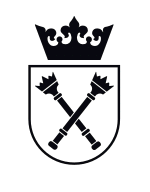  DATATELEFONYDOSTĘP DO INTERNETUM2M02.06.202111315301115.09.2023117635010Nazwa parametru  (jednostka)Cena nettomnożnikKoszt miesięczny [z dokładnością do czwartego miejsca po przecinku] (cena netto* mnożnik)Abonament          1Cena jednej minuty rozmowy z Polski do krajów Unii Europejskiej0,4Cena jednej minuty rozmowy z Polski do krajów spoza Unii Europejskiej0,1Cena jednej minuty rozmowy w roamingu w krajach UE1,0Cena jednej minuty rozmowy w roamingu w krajach poza UE0,1Cena jednego SMS-a z Polski do krajów Unii Europejskiej0,1Cena jednego SMS-a z Polski do krajów spoza Unii Europejskiej0,01Cena jednego SMS-a w roamingu w krajach UE0,4Cena jednego SMS-a w roamingu w krajach poza UE0,07Cena jednego MMS-a z Polski do krajów Unii Europejskiej0,01Cena jednego MMS-a z Polski do krajów spoza Unii Europejskiej0,01Cena jednego MMS-a w roamingu w krajach UE0,05Cena jednego MMS-a w roamingu w krajach poza UE0,01Cena 1MB transmisji danych w roamingu poza UE lub ponad 10GB w UE 8Całkowity koszt miesięczny rozmów i usług dla przeciętnego telefonu CR w złotych (Suma pozycji w ostatniej kolumnie)Całkowity koszt miesięczny rozmów i usług dla przeciętnego telefonu CR w złotych (Suma pozycji w ostatniej kolumnie)Całkowity koszt miesięczny rozmów i usług dla przeciętnego telefonu CR w złotych (Suma pozycji w ostatniej kolumnie)Całkowity koszt za okres 24 miesięcy rozmów i usług dla 1200 telefonów: C1 = CRx24x1200Całkowity koszt za okres 24 miesięcy rozmów i usług dla 1200 telefonów: C1 = CRx24x1200Całkowity koszt za okres 24 miesięcy rozmów i usług dla 1200 telefonów: C1 = CRx24x1200Nazwa parametru  (jednostka)Cena nettomnożnikKoszt miesięczny (cena netto* mnożnik)Abonament miesięczny (zł) (w tym 100GB transmisji w kraju)350Pakiet miesięczny 50GB transmisji danych w kraju200Pakiet 10GB transmisji danych w roamingu w Unii Europejskiej 3Pakiet 500MB transmisji danych w roamingu poza Unią Europejską3Całkowity przeciętny miesięczny koszt netto 300 dostępów do Internetu (suma ostatniej kolumny) CRCałkowity przeciętny miesięczny koszt netto 300 dostępów do Internetu (suma ostatniej kolumny) CRCałkowity przeciętny miesięczny koszt netto 300 dostępów do Internetu (suma ostatniej kolumny) CRCałkowity koszt dostępu do Internetu przez 24 miesiące C2 = CRx24Całkowity koszt dostępu do Internetu przez 24 miesiące C2 = CRx24Całkowity koszt dostępu do Internetu przez 24 miesiące C2 = CRx24ParametrCena netto MnożnikMnożnik x cena nettoAbonament miesięczny20Cena jednego SMS-a do wszystkich sieci w kraju400Cena 10kB transmisji HSDPA/UMTS/ EDGE/GPRS400Suma wartości usługSuma wartości usługSuma wartości usługC3= wartość usługi „M2M” = (Suma wartości usług) x 24C3= wartość usługi „M2M” = (Suma wartości usług) x 24C3= wartość usługi „M2M” = (Suma wartości usług) x 24ParametrCena netto MnożnikMnożnik x cena nettoAbonament miesięczny 24Cena 1 SMS (w złotych z dokładnością czterech miejsc po przecinku) w kraju10000Cena 1 SMS (w złotych z dokładnością czterech miejsc po przecinku) w ruchu międzynarodowym100C4 = wartość usługi „bramka SMS” = suma wartości w ostatniej kolumnieC4 = wartość usługi „bramka SMS” = suma wartości w ostatniej kolumnieC4 = wartość usługi „bramka SMS” = suma wartości w ostatniej kolumnieNazwa ......................................................................Adres ......................................................................Nazwa parametru  (jednostka)Cena nettoAbonament Cena jednej minuty rozmowy z Polski do krajów Unii EuropejskiejCena jednej minuty rozmowy z Polski do krajów spoza Unii EuropejskiejCena jednej minuty rozmowy w roamingu w krajach UECena jednej minuty rozmowy w roamingu w krajach poza UECena jednego SMS-a z Polski do krajów Unii EuropejskiejCena jednego SMS-a z Polski do krajów spoza Unii EuropejskiejCena jednego SMS-a w roamingu w krajach UECena jednego SMS-a w roamingu w krajach poza UECena jednego MMS-a z Polski do krajów Unii EuropejskiejCena jednego MMS-a z Polski do krajów spoza Unii EuropejskiejCena jednego MMS-a w roamingu w krajach UECena jednego MMS-a w roamingu w krajach poza UECena 1MB transmisji danych w roamingu poza UE lub ponad 10GB w UE lub Nazwa parametru (jednostka)Cena nettoAbonament miesięczny w tym 100GB transmisji w Polsce(zł) Pakiet 50GB transmisji w PolscePakiet 10GB transmisji danych w roamingu w Unii Europejskiej Pakiet 500MB transmisji danych w roamingu poza Unią EuropejskąParametrCena netto Abonament miesięczny Cena 1 SMS (w złotych z dokładnością czterech miejsc po przecinku) w krajuCena 1 SMS (w złotych z dokładnością czterech miejsc po przecinku) w ruchu międzynarodowymNazwa parametru (jednostka)Cena nettoAbonament miesięcznyCena jednego SMS-a do wszystkich sieci w krajuCena 10kB transmisji HSDPA/UMTS/ EDGE/GPRS